Број: 106-18-О/1-1Дана: 06.06.2018ПРВА ИЗМЕНА КОНКУРСНЕ ДОКУМЕНТАЦИЈЕ-Измене су обележене црвеном бојом-КОНКУРСНА ДОКУМЕНТАЦИЈАНабавка здравствених и штампаних образаца за потребе Клиничког центра Војводине106-18-ОНови Сад, јун 2018. годинаНа основу Закона о јавним набавкама („Сл. гласник РС” бр. 124/12, 14/15 и 68/15 у даљем тексту: Закон), и Правилника о обавезним елементима конкурсне документације у поступцима јавних набавки и начину доказивања испуњености услова („Сл. гласник РС” бр. 86/2015), Одлуке о покретању поступка предметне јавне набавке и Решења о образовању комисије за предметну јавну набавку, припремљена је:КОНКУРСНА ДОКУМЕНТАЦИЈА  бр. 106-18-О- Набавка здравствених и штампаних образаца за потребе Клиничког центра ВојводинеКонкурсна документација садржи: 1.	ОПШТИ ПОДАЦИ О НАБАВЦИ	42.	ОПИС ПРЕДМЕТА ЈАВНЕ НАБАВКЕ	53.	УСЛОВИ ЗА УЧЕШЋЕ У ПОСТУПКУ ЈАВНЕ НАБАВКЕ ИЗ ЧЛ. 75. И 76. ЗАКОНА И УПУТСТВО КАКО СЕ ДОКАЗУЈЕ ИСПУЊЕНОСТ ТИХ УСЛОВА	84.	УПУТСТВО ПОНУЂАЧИМА КАКО ДА САЧИНЕ ПОНУДУ	125.	РАЗРАДА КРИТЕРИЈУМА	246.	МОДЕЛ УГОВОРА	257.	ИЗЈАВА О НЕЗАВИСНОЈ ПОНУДИ	308.	ОБРАЗАЦ ИЗЈАВЕ О ПОШТОВАЊУ ОБАВЕЗА	319.	ОБРАЗАЦ СТРУКТУРЕ ПОНУЂЕНЕ ЦЕНЕ	3210.	ОБРАЗАЦ ТРОШКОВА ПРИПРЕМЕ ПОНУДЕ	3311.	ОБРАЗАЦ ПОНУДЕ	34ОПШТИ ПОДАЦИ О НАБАВЦИОПИС ПРЕДМЕТА ЈАВНЕ НАБАВКЕ(врста, техничке карактеристике, квалитет, количина и опис предмета јавне набавке, начин спровођења контроле и обезбеђивања гаранције квалитета, рок извршења, место извршења/испоруке и сл.)Предмет ове јавне набавке је набавка здравствених и штампаних образаца за потребе  Клиничког центра Војводине.ИСПОРУКА  ШТАМПАНОГ МАТЕРИЈАЛА:-Понуђач је дужан да наручиоцу испоручи штампани материјал сукцесивно, и то у ФЦО магацин наручиоца, у колични и боји (за оне ставке где је наручилац навео више боја у обрасцу понуде) који ће бити прецизирани писаним захтевом наручиоца,  а који се упућује путем електронске поште на адресу понуђача, а у којем ће наручилац тачно прецизирати врсту и количину штампаног материјала. -У писаном захтеву, наручилац ће навести  организациону јединицу за коју се требује штампани материјал, тако да, приликом испоруке, изабрани понуђач мора навести на отпремници  за коју је организациону јединицу испорука, са оном  количином и врстом штампаног материјала која је тражена у писаном захтеву наручиоца.  Наручилац захтева да у цену штампаног материјала буду укључени сви трошкови транспорта са истоваром на локацију наручиоца (ул. Хајдук Вељкова бр. 1, Нови Сад и Бранимира Ћосића 37. Нови Сад). Додатни трошкови неће бити признати.-Наручилац захтева од избраног понуђача  да испостави  рачун који ће бити идентичан са техничком спецификацијом штампаног материјала из обрасца понуде, као и са отпремницом којом се верификује кванитет и квалитет испоруке. Уколико  буде грешака у отпремници /рачуну у називима добара,  наручилац ће тражити да их понуђач исправи и достави истог дана.-Наручилац ће приликом потписивања уговора добављачу предати CD на којем ће  бити у електонској форми припремљени материјал (штампани образац) у прописаној форми, садржају и изгледу. Изабрани понуђач може да извршити увид у оне штампане обрасце које је због своје величине и форме немогуће имати у електронској форми. НАПОМЕНА:-Уколико приликом реализације уговора, настане потреба наручиоца за исправком, променом или корекцијом  неког од штапманих образаца, наручилац ће у самом захтеву нагласити: шифру и назив обрасца и да је у питању измена/корекција. Уз захтев ће послати прилог наведеног обрасца са обележеним и јасно наглашеним изменама.-Добављач је у обавези да пре него што почне са самом штампом коригованог обрасца наручиоцу достави  припремну верзију материјала у електронској верзији  како би извршио контролу и у случају усаглашености у писаној форми дао одобрење за штампу. Уколико уочи неусаглашеност, наручилац је дужан да је евидентира, предложи исправку и врати изабраном понуђачу на корекцију.ГРЕШКЕ У КВАЛИТЕТУ (РЕКЛАМАЦИЈА):Наручилац и понуђач ће записнички констатовати преузимање добара приликом испоруке добара на локацији испоруке. У случају записнички утврђених недостатака у квалитету и очигледних грешака, понуђач мора да изврши неопходну замену у најкраћем могућем року, а најкасније у року од 24 часа од пријема записника о рекламацији. Узорци који буду достављени уз понуду, биће релевантни за оцену квалитета приликом сваке испоруке траженог материјала. Наручилац захтева од  понуђача да искључиво доставља штампане обрасце тражених техничких спецификација у поглављу 11 0. обрасца понуде.Наручилац захтева од избраног понуђача  да испостави  рачун који ће бити идентичан са спецификацијом из обрасца понуде као и са отпремницом којом се верификује кванитет и квалитет испоруке. Уколико  буде грешака у отпремници /рачуну у називима добара,  наручилац ће тражити да их понуђач исправи и достави истог дана.Наручилац ће приликом потписивања уговора добављачу предати CD на којем ће  бити у електонској форми припремљени материјал (штампани образац) у прописаној форми, садржају и изгледу. Изабрани понуђач ће извршити увид у оне штампане обрасце које је  због своје величине и форме немогуће имати у електронској форми. Приликом реализације уговора, уколико настане потреба наручиоца за исправком, променом или корекције  неког од штапманих образаца, наручилац ће у самом захтеву нагласити: шифру и назив обрасца и да је у питању измена/корекција. Уз захтев ће послати прилог наведеног обрасца са обележеним и јасно наглашеним  изменама. Добављач је у обавези да пре него што почне са самом штампом коригованог обрасца наручиоцу достави  припремну верзију материјала у електронској верзији  како би извршио контролу и у случају усаглашености у писаној форми дао одобрење за штампу. Уколико уочи неусаглашеност, наручилац је дужан да је евидентира, предложи исправку и врати изабраном понуђачу на корекцију.Наручилац захтева да сви протоколи наведни у обрасцу понуде морају бити шивени у леђима, машински обрађени, ојачани газом и концем и квалитетом одговарати достављеном узорку протокола (KCV 598). У обрасцу понуде код описа појединaчних ставки где стоји нпр: ofset 70 gr, KVMK 250 gr итд. наручилац није прописао ни минималну ни максималну грамажу одређене штампе, већ тражи искључиво наведену грамажу која одговара постојећим штампачима  наручиоца.Напомена: - KCV  244 DECURSUS /GAK/ OFSET 70.G.1/1,A4 /ROZE PAPIR/PLAVI PAPIR,  CRNA ŠTAMPA- стављен је розе и плави папир а у самом захтеву наручиоц ће наглашавати боју папира у зависности од потребе.Наручилац захтева да понуђачи доставе узорке за следеће штампане обрасце:- KCV 598 - 2 ком- KCV 392 - 2 ком- KCV 342 - 2 ком- KCV119 - 2 ком- KCV 384 - 2 ком- KCV393/A - 2 комУзорке доставити одвојено од понуде, посебно упаковане и са назнаком „Узорци по јавном позиву 106-18-О“. На основу достављених узорака оцениће се квалитет штампаног материјала.На отварању понуда у записник  ће се унети да ли је понуђач  доставио тражени узорак. Уколико понуђач не достави захтеване узорке или их не достави у количини према захтеву наручиоца, понуда ће бити одбијена као неприхватљива. Комисија Наручиоца ће у току стручне оцене понуда извршити испитивање једног од два достављена узорка у сврху провере испуњености захтеваних техничких карактеристика и о томе ће сачинити Извештај. Уколико понуђач уз своју понуду достави узорке за које се утврди да не испуњавају захтеване техничке карактеристике из конкурсне документације, понуда тог понуђача ће бити одбијена као неодговарајућа.Други од два достављена узорка неће бити отворен у току фазе стручне оцене понуда и неће се вршити његово испитивање, већ ће служити Наручиоцу у сврху упоређивања понуђеног и испорученог штампаног обрасца. Комисија Наручиоца ће приликом пријема штампаног обрасца упоредити тај узорак из прихваћене понуде са испорученим добром. Уколико добављач испоручи добро које се разликује у односу на достављени узорак, неће бити извршен пријем штампаног обрасца.Конкурсна документација не садржи узорке тражених штампаних образаца и другог  штампаног  материјала.Сви заинтересовани понуђачи могу пре давања понуда да изврше увид у узорке предмета јавне набаке, уз захтев и претходну најаву Служби  за немедицинске јавне набавке на mail: nabavke@kcv.rs, који може да се упути сваког радног дана у периоду од 12-14 часова.УСЛОВИ ЗА УЧЕШЋЕ У ПОСТУПКУ ЈАВНЕ НАБАВКЕ ИЗ ЧЛ. 75. И 76. ЗАКОНА И УПУТСТВО КАКО СЕ ДОКАЗУЈЕ ИСПУЊЕНОСТ ТИХ УСЛОВАИспуњеност  услова за учешће у поступку јавне набавке, правно лице, физичко лице и предузетник као понуђач, или подносилац пријаве, доказује достављањем следећих доказа:Доказивање испуњености услова за учешће у поступку јавне набавке и начин достављања доказаОБАВЕЗНИ  УСЛОВИ ЗА УЧЕШЋЕ У ПОСТУПКУ ЈАВНЕ НАБАВКЕ ИЗ ЧЛАНА 75. ЗАКОНА о ЈН: Испуњеност услова из тачке 1, 2, 3 понуђач доказује достављањем доказа наведених у табели.ДОДАТНИ УСЛОВИ ЗА УЧЕШЋЕ У ПОСТУПКУ ЈАВНЕ НАБАВКЕ ИЗ ЧЛАНА 76. ЗАКОНА о ЈН: Испуњеност услова из тачке 1, 2 понуђач доказује достављањем доказа наведених у табели.Понуђач, односно добављач је дужан да без одлагања писмено обавести наручиоца о било којој промени у вези са испуњеношћу услова из поступка јавне набавке, која наступи до доношења одлуке, односно закључења уговора, односно током важења уговора о јавној набавци и да је документује на прописани начин.Понуђачи који су регистровани у Регистру понуђача који води Агенција за привредне регистре нису дужни да достављају доказе о испуњености услова из члана 75. ст. 1. тач. 1) до 3) ЗЈН, сходно чл. 78. ЗЈН, већ достављају доказ да су уписани у Регистар понуђача.Наведене доказе о испуњености услова  понуђач може доставити у виду неоверених копија, а наручилац може пре доношења одлуке о додели уговора да тражи од понуђача, чија је понуда на основу извештаја комисије за јавну набавку оцењена као најповољнија, да достави на увид оригинал или оверену копију свих или поједних доказа.Докази из тачака 2. и 3. не могу бити старији од два месеца пре отварања понуда.Ако понуђач у остављеном, примереном року који не може бити краћи од пет дана, не достави доказе за испуњеност услова, наручилац ће његову понуду одбити као неприхватљиву.Наручилац неће одбити понуду као неприхватљиву, уколико не садржи доказ одређен Законом или конкурсном документацијом, ако понуђач наведе у понуди интернет страницу на којој су подаци који су тражени у оквиру услова јавно доступни.Уколико је доказ о испуњености услова електронски документ, понуђач доставља копију електронског документа у писаном облику, у складу са законом којим се уређује електронски документ, осим уколико подноси електронску понуду када се доказ доставља у изворном електронском облику.Ако понуђач има седиште у другој држави, наручилац може да провери да ли су документи којима понуђач доказује испуњеност тражених услова издати од стране надлежних органа те државе.Ако понуђач није могао да прибави тражена документа у року за подношење понуде, због тога што она до тренутка подношења понуде нису могла бити издата по прописима државе у којој понуђач има седиште и уколико уз понуду приложи одговарајући доказ за то, наручилац ће дозволити понуђачу да накнадно достави тражена документа у примереном року.Ако се у држави у којој понуђач има седиште не издају докази из члана 77. овог закона, понуђач може, уместо доказа, приложити своју писану изјаву, дату под кривичном и материјалном одговорношћу оверену пред судским или управним органом, јавним бележником или другим надлежним органом те државе.Уколико понуду подноси група понуђача, понуђач је дужан да за сваког члана групе понуђача достави наведене доказе да испуњава обавезне услове из члана 75. став 1. тач. 1) до 3.Додатне услове група понуђача испуњава заједно.  Уколико понуђач подноси понуду са подизвођачем, понуђач је дужан да за подизвођача достави доказе да испуњава услове из члана 75. став 1. тач. 1) до 3) Закона.  УПУТСТВО ПОНУЂАЧИМА КАКО ДА САЧИНЕ ПОНУДУПОДАЦИ О ЈЕЗИКУ НА КОЈЕМ ПОНУДА МОРА ДА БУДЕ САСТАВЉЕНАПонуда се саставља на српском језику, ћириличним или латиничним писмом. НАЧИН НА КОЈИ ПОНУДА МОРА ДА БУДЕ САЧИЊЕНАПонуда се попуњава помоћу писаће машине, рачунара или хемијске оловке (штампаним словима, на обрасцима који су саставни део конкурсне документације).Понуђач понуду подноси у затвореној коверти или кутији, затворену на начин да се приликом отварања понуда може са сигурношћу утврдити да се први пут отвара. На полеђини коверте или на кутији навести назив понуђача, тачну адресу и контакт телефон. У случају да понуду подноси група понуђача, на коверти или на кутији је потребно назначити да се ради о групи понуђача и навести називе и адресу свих учесника у заједничкој понуди и контакт телефон.Понуду доставити непосредно или путем поште на адресу: Клинички центар Војводине, 21000 Нови Сад, Хајдук Вељкова број 1, искључиво преко писарнице  Клиничког центра Војводине, са назнаком да је реч о понуди, уз обавезно навођење предмета набавке и редног броја набавке (подаци дати у поглављу 1. конкурсне документације). На полеђини понуде  обавезно ставити назнаку „НЕ ОТВАРАТИ”.Понуда се сматра благовременом уколико је примљена од стране наручиоца до датума (дана) и часа назначеног у позиву за подношење понуда. Наручилац ће, по пријему одређене понуде, на коверти, односно кутији у којој се понуда налази, обележити време пријема и евидентирати број и датум понуде према редоследу приспећа. Уколико је понуда достављена непосредно наручилац ће понуђачу предати потврду пријема понуде. У потврди о пријему наручилац ће навести датум и сат пријема понуде. Понуда коју наручилац није примио у року одређеном за подношење понуда, односно која је примљена по истеку дана и сата до којег се могу понуде поднети, сматраће се неблаговременом.Ако је поднета неблаговремена понуда, наручилац ће је по окончању поступка отварања вратити неотворену понуђачу, са назнаком да је поднета неблаговремено.ПАРТИЈЕПредмет јавне набавке није обликован по партијама.ПОНУДА СА ВАРИЈАНТАМАПодношење понуде са варијантама није дозвољено.НАЧИН ИЗМЕНЕ, ДОПУНЕ И ОПОЗИВА ПОНУДЕУ року за подношење понуде понуђач може да измени, допуни или опозове своју понуду на начин који је одређен за подношење понуде.Понуђач је дужан да јасно назначи који део понуде мења односно која документа накнадно доставља. Писано обавештење о измени, допуни или опозиву понуде понуђач доставља непосредно или путем поште на адресу: Клинички центар Војводине, 21000 Нови Сад, Хајдук Вељкова број 1, искључиво преко писарнице  Клиничког центра Војводине, са назнаком да је реч о измени, допуни или опозиву понуде, уз обавезно навођење предмета набавке и редног броја набавке (подаци дати у поглављу 1. конкурсне документације). На полеђини коверте или на кутији навести назив и адресу понуђача. У случају да понуду подноси група понуђача, на коверти је потребно назначити да се ради о групи понуђача и навести називе и адресу свих учесника у заједничкој понуди.По истеку рока за подношење понуда понуђач не може да повуче нити да мења своју понуду.УЧЕСТВОВАЊЕ У ЗАЈЕДНИЧКОЈ ПОНУДИ ИЛИ КАО ПОДИЗВОЂАЧ Понуђач може да поднесе само једну понуду. Понуђач који је самостално поднео понуду не може истовремено да учествује у заједничкој понуди или као подизвођач, нити исто лице може учествовати у више заједничких понуда.У Обрасцу понуде, понуђач наводи на који начин подноси понуду, односно да ли подноси понуду самостално, или као заједничку понуду, или подноси понуду са подизвођачем.ПОНУДА СА ПОДИЗВОЂАЧЕМУколико понуђач подноси понуду са подизвођачем дужан је да у Обрасцу понуде  наведе да понуду подноси са подизвођачем, проценат укупне вредности набавке који ће поверити подизвођачу,  а који не може бити већи од 50%, као и део предмета набавке који ће извршити преко подизвођача. Понуђач у Обрасцу понуде наводи назив и седиште подизвођача, уколико ће делимично извршење набавке поверити подизвођачу. Уколико уговор о јавној набавци буде закључен између наручиоца и понуђача који подноси понуду са подизвођачем, тај подизвођач ће бити наведен и у уговору о јавној набавци. Понуђач је дужан да за подизвођаче достави доказе о испуњености услова који су наведени у поглављу 3. конкурсне документације, у складу са упутством како се доказује испуњеност услова.Понуђач је дужан да наручиоцу, на његов захтев, омогући приступ код подизвођача, ради утврђивања испуњености тражених услова.Понуђач у потпуности одговара наручиоцу за извршење обавеза из поступка јавне набавке, односно извршење уговорних обавеза, без обзира на број подизвођача. Наручилац не дозвољава пренос доспелих потраживања директно подизвођачу у смислу члана 80. став 9. Закона о јавним набавкама.ЗАЈЕДНИЧКА ПОНУДАПонуду може поднети група понуђача.Уколико понуду подноси група понуђача, саставни део заједничке понуде мора бити споразум којим се понуђачи из групе међусобно и према наручиоцу обавезују на извршење јавне набавке, а који обавезно садржи податке из члана 81. ст. 4. тач. 1) до 2) Закона и то податке о: Податке о члану групе који ће бити носилац посла, односно који ће поднети понуду и који ће заступати групу понуђача пред наручиоцем и, Опис послова сваког понуђача из групе понуђача у извршење уговора.Група понуђача је дужна да достави све доказе о испуњености услова који су наведени у поглављу 3. конкурсне документације, у складу са Упутством како се доказује испуњеност услова.Понуђачи из групе понуђача одговарају неограничено солидарно према наручиоцу. Задруга може поднети понуду самостално, у своје име, а за рачун задругара или заједничку понуду у име задругара.Ако задруга подноси понуду у своје име за обавезе из поступка јавне набавке и уговора о јавној набавци одговара задруга и задругари у складу са законом.Ако задруга подноси заједничку понуду у име задругара за обавезе из поступка јавне набавке и уговора о јавној набавци неограничено солидарно одговарају задругари.НАЧИН И УСЛОВИ ПЛАЋАЊА, ГАРАНТНИ РОК, КАО И ДРУГЕ ОКОЛНОСТИ ОД КОЈИХ ЗАВИСИ ПРИХВАТЉИВОСТ  ПОНУДЕЗахтеви у погледу начина, рока и услова плаћањаНаручилац захтева да рок плаћања буде 90 дана, од дана доставе исправног рачуна.Плаћање се врши уплатом на рачун понуђача.Понуђачу није дозвољено да захтева аванс.Рачун за испоручена добра испоставља се на основу потписаног документа-отпремнице  о примопредаји, од стране овлашћеног лица за техничку реализацију уговора којим се верификује квалитет испоручених добара. Отпремница се издаје у три примерка.Захтеви у погледу гарантног рокаНаручилац нема захтева у погледу гарантног рокаЗахтев у погледу рока (испоруке добара, извршења услуге, извођења радова)Наручилац захтева да испорука буде сукцесивна, у свему у складу са писаним  захтевом наручиоца, с тим да рок испоруке да не може бити дужи од 2 календарска дана од дана пријема писаног захтева наручиоца. Наручилац упућује захтев путем електронске поште на адресу понуђача, а уколико то из било ког разлога није могуће, путем телефакса. Наведене податке (електронска пошта понуђача и број телефакса)  понуђач ће навести у обрасцу понуде. Рок испоруке мора бити изражен у данима и не може бити дужи од 2 дана од дана упућивања писаног захтева наручиоца.Наручилац захтева од изабраног понуђача да након потписивања уговора у року од  15  календарских дана обезбеди залихе од најмање 20% количне од сваке ставке из обрасца понуде. Место испоруке добара која су предмет јавне набавке је ФЦО магацин наручиоца, са обавезом истовара добара.Захтев у погледу рока важења понудеНаручилац захтева да рок важења понуде буде најмање 60 дана од дана отварања понуда.У случају истека рока важења понуде, наручилац је дужан да у писаном облику затражи од понуђача продужење рока важења понуде.Понуђач који прихвати захтев за продужење рока важења понуде на може мењати понуду.Други захтевиИзабрани понуђач је дужан да на писани захтев наручиоца испоручи нови штампани образац уколико настане потреба наручиоца за новим, а који се не налази у спецификацији обрасца понуде под тачком 11 0. конкурсне документације, а све из разлога  могућности измене штампаних образаца на основу Закона и других позитивних прописа.Целеокупан износ нових штампаних образаца неће бити већи од 5% укупне вредности понуде без ПДВ изабраног понуђача.ВАЛУТА И НАЧИН НА КОЈИ МОРА ДА БУДЕ НАВЕДЕНА И ИЗРАЖЕНА ЦЕНА У ПОНУДИЦена мора бити исказана у динарима, са и без пореза на додату вредност, са урачунатим свим трошковима које понуђач има у реализацији предметне јавне набавке, с тим да ће се за оцену понуде узимати у обзир цена без пореза на додату вредност.Понуђачи цене у својим понудама треба да заокруже на 2 децимале.Цена је фиксна и не може се мењати, осим у случајевима наведеним у делу ИЗМЕНЕ ТОКОМ ТРАЈАЊА УГОВОРА овог упутства.Ако је у понуди исказана неуобичајено ниска цена, наручилац ће поступити у складу са чланом 92. Закона.ПОДАЦИ О ВРСТИ, САДРЖИНИ, НАЧИНУ ПОДНОШЕЊА, ВИСИНИ И РОКОВИМА ОБЕЗБЕЂЕЊА ИСПУЊЕЊА ОБАВЕЗА ПОНУЂАЧАПонуђач је дужан да уз понуду достави регистровану бланко меницу и менично овлашћење за озбиљност понуде, , попуњено на износ од 10% од укупне вредности понуде без ПДВ-а, којом понуђач гарантује испуњење својих обавеза у поступку јавне набавке.Наручилац ће уновчити меницу дату уз понуду уколико: понуђач након истека рока за подношење понуда повуче, опозове или измени своју понуду; понуђач коме је додељен уговор благовремено не потпише уговор о јавној набавци; понуђач коме је додељен уговор не поднесе средства обезбеђења у складу са захтевима из конкурсне документације.Наручилац ће вратити менице понуђачима са којима није закључен уговор, одмах (у року од 7 дана) по закључењу уговора са изабраним понуђачем.Понуђач који је изабран као најповољнији је дужан да, приликом потписивања уговора, достави:регистровану бланко меницу и менично овлашћење за извршење уговорне обавезе, попуњено на износ од 10% од укупне вредности уговора без ПДВ-а, која је наплатива у случајевима предвиђеним конкурсном документацијом, тј. у случају да изабрани понуђач не испуњава своје обавезе из уговора. Меница мора бити оверена печатом и потписана од стране лица овлашћеног за заступање, а уз исту мора бити достављено попуњено и оверено менично овлашћење – писмо, са назначеним износом, копија картона депонованих потписа који је издат од стране пословне банке коју понуђач наводи у меничном овлашћењу – писму и образац овере потписа лица овлашћених за заступање  - ОП образац.Понуђач је дужан да достави и копију извода из Регистра  меница и овлашћења који се налази на интернет страници Народне банке Србије, као доказ да је меница евидентирана и регистрована у Регистру меница и овлашћења, у складу са Законом о платном промету („Сл. лист СРЈ“, бр. 3/2002 и 5/2003 и „Сл. гласник Републике Србије“, бр. 43/2004, 62/2006, 111/2009 и 31/2011) и Одлуком о ближим условима, садржини и начину вођења регистра меница и овлашћења ( „Сл. гласник Републике Србије“, број 56/2011).Средство обезбеђења треба да траје најмање тридесет дана дуже од дана рока за коначно извршење обавезе понуђача која је предмет обезбеђења (озбиљност понуде, извршење уговорне обавезе, отклањање недостатака у гарантном року и сл.).Средство обезбеђења не може се вратити понуђачу пре истека рока трајања.На основу Закона о меници и тачке 1, 2. и 6. Одлуке о облику, садржини и начину коришћења јединствених инструмената платног промета, МЕНИЧНО ПИСМО – ОВЛАШЋЕЊЕЗА КОРИСНИКА БЛАНКО СОЛО МЕНИЦЕМенични дужник предаје Меничном повериоцу потписану и оверену, бланко соло меницу, серијског броја _____________________ као средство финансијског обезбеђења  за озбиљност понуде, назив јавне набавке ______________________________________________, и овлашћује меничног повериоца да предату меницу може попунити на износ од 10% од укупне вредности понуде без ПДВ-а и наплатити  до максималног износа од ___________________динара (словима ___________________________________________ динара), уколико као дужник не изврши предвиђене обавезе.Рок важности менице и меничног овлашћења _________________ (најмање 30 дана дужи од дана рока за коначно извршење обавеза за које се меница и менично овлашћење  издаје).Дужник се одриче права на повлачење овог овлашћења, на стављање приговора на задужење и на сторнирање задужења по овом основу за наплату.Прилог: - Меница серијски број _____________________                 - Копија картона депонованих потписа               - ОП образац               - Копија извода из Регистра  меница и овлашћењаНа основу Закона о меници и тачке 1, 2. и 6. Одлуке о облику, садржини и начину коришћења јединствених инструмената платног промета, МЕНИЧНО ПИСМО – ОВЛАШЋЕЊЕЗА КОРИСНИКА БЛАНКО СОЛО МЕНИЦЕМенични дужник предаје меничном повериоцу потписану и оверену, бланко соло меницу, серијског броја _____________________ као средство финансијског обезбеђења за извршење уговорне обавезе, и овлашћује меничног повериоца да предату меницу може попунити на износ од 10% од уговорене вредности без ПДВ-а и наплатити  до максималног износа од ___________________ динара (словима ___________________________________________динара), по уговору о јавној набавци број _____, назив јавне набавке _________________________________________________ заведен код наручиоца–повериоца под бројем ____________ дана _________________, уколико као дужник не изврши предвиђене обавезе.Рок важности менице и меничног овлашћења _________________ (најмање 30 дана дужи од дана рока за коначно извршење обавеза за које се меница и менично овлашћење  издаје).Меница и менично овлашћење су  важећи и у случају да у току трајања реализације наведеног уговора дође до: промена лица овлашћених за заступање правног лица, промена лица овлашћених за располагање средствима са рачуна Дужника, промена печата, статусних промена код Дужника, оснивања нових правних субјеката од стране Дужника и других промена од значаја за правни промет.Дужник се одриче права на повлачење овог овлашћења, на стављање приговора на задужење и на сторнирање задужења по овом основу за наплату.Ово менично писмо – овлашћење сачињено је у 2 (два) истоветна примерка, од којих је 1 (један) примерак за Повериоца, а 1 (један) задржава Дужник.Прилог: - Меница серијски број _____________________                 - Копија картона депонованих потписа               - ОП образац               - Копија извода из Регистра  меница и овлашћењаЗАШТИТА ПОВЕРЉИВОСТИ ПОДАТАКА КОЈЕ НАРУЧИЛАЦ СТАВЉА ПОНУЂАЧИМА НА РАСПОЛАГАЊЕ, УКЉУЧУЈУЋИ И ЊИХОВЕ ПОДИЗВОЂАЧЕ Предметна набавка не садржи поверљиве информације које наручилац ставља на располагање.ДОДАТНЕ ИНФОРМАЦИЈЕ ИЛИ ПОЈАШЊЕЊА У ВЕЗИ СА ПРИПРЕМАЊЕМ ПОНУДЕЗаинтересовано лице може, у писаном облику тражити од наручиоца додатне информације или појашњења у вези са припремањем понуде, при чему може да укаже наручиоцу и на евентуалне уочене недостатке и неправилности у конкурсној документацији, најкасније 5 дана пре истека рока за подношење понуде и то на један од следећих начина:поштом, на адресу наручиоца: Клинички центар Војводине, 21000 Нови Сад, Хајдук Вељкова број 1, искључиво преко писарнице  Клиничког центра, електронском поштом, на адресу: nabavke@kcv.rs,Наручилац ће у року од 3 дана од дана пријема захтева за додатним информацијама или појашњењима конкурсне документације, одговор објавити на Порталу јавних набавки и на својој интернет страници. Ако наручилац измени или допуни конкурсну документацију 8 или мање дана пре истека рока за подношење понуда, дужан је да продужи рок за подношење понуда и објави обавештење о продужењу рока за подношење понуда, које објављује на Порталу јавних набавки и на својој интернет странициПо истеку рока предвиђеног за подношење понуда наручилац не може да мења нити да допуњује конкурсну документацију. Тражење додатних информација или појашњења у вези са припремањем понуде телефоном није дозвољено. Комуникација у поступку јавне набавке врши се искључиво на начин одређен чланом 20. Закона.Сваки захтев за додатним информацијама или појашњењем примљен након радног времена наручиоца, сматраће се да је примљен следећег радног дана.ДОДАТНА ОБЈАШЊЕЊА ОД ПОНУЂАЧА ПОСЛЕ ОТВАРАЊА ПОНУДА И КОНТРОЛА КОД ПОНУЂАЧА ОДНОСНО ЊЕГОВОГ ПОДИЗВОЂАЧА После отварања понуда наручилац може приликом стручне оцене понуда да у писаном облику захтева од понуђача додатна објашњења која ће му помоћи при прегледу, вредновању и упоређивању понуда, а може да врши контролу (увид) код понуђача, односно његовог подизвођача (члан 93. Закона). Уколико наручилац оцени да су потребна додатна објашњења или је потребно извршити контролу (увид) код понуђача, односно његовог подизвођача, наручилац ће понуђачу оставити примерени рок да поступи по позиву наручиоца, односно да омогући наручиоцу контролу (увид) код понуђача, као и код његовог подизвођача. Наручилац може уз сагласност понуђача да изврши исправке рачунских грешака уочених приликом разматрања понуде по окончаном поступку отварања. У случају разлике између јединичне и укупне цене, меродавна је јединична цена.Ако се понуђач не сагласи са исправком рачунских грешака, наручилац ће његову понуду одбити као неприхватљиву. ВРСТА КРИТЕРИЈУМА ЗА ДОДЕЛУ УГОВОРА, ЕЛЕМЕНТИ КРИТЕРИЈУМА НА ОСНОВУ КОЈИХ СЕ ДОДЕЉУЈЕ УГОВОР И МЕТОДОЛОГИЈА ЗА ДОДЕЛУ ПОНДЕРА ЗА СВАКИ ЕЛЕМЕНТ КРИТЕРИЈУМАИзбор најповољније понуде ће се извршити применом критеријума   Најнижа понуђена цена.Разрада критеријума је у поглављу 5. конкурсне документације.ЕЛЕМЕНТИ КРИТЕРИЈУМА НА ОСНОВУ КОЈИХ ЋЕ НАРУЧИЛАЦ ИЗВРШИТИ ДОДЕЛУ УГОВОРА У СИТУАЦИЈИ КАДА ПОСТОЈЕ ДВЕ ИЛИ ВИШЕ ПОНУДА СА ЈЕДНАКИМ БРОЈЕМ ПОНДЕРА ИЛИ ИСТОМ ПОНУЂЕНОМ ЦЕНОМ Уколико две или више понуда имају исти у најнижу понуђену цену број пондера, као најповољнија биће изабрана понуда оног понуђача који понуди краћи рок испоруке, а уколико је и то исто „жребањем“ након отварања понуда, а пре извештаја о стручној оцени понуда, уз присуство овлашћених представника понуђача, о чему ће понуђачи бити благовремено обавештени.КОРИШЋЕЊЕ ПАТЕНТА И ОДГОВОРНОСТ ЗА ПОВРЕДУ ЗАШТИЋЕНИХ ПРАВА ИНТЕЛЕКТУАЛНЕ СВОЈИНЕ ТРЕЋИХ ЛИЦАНакнаду за коришћење патената, као и одговорност за повреду заштићених права интелектуалне својине трећих лица сноси понуђач.НАЧИН И РОК ЗА ПОДНОШЕЊЕ ЗАХТЕВА ЗА ЗАШТИТУ ПРАВА ПОНУЂАЧА Захтев за заштиту права може да поднесе понуђач, подносилац пријаве, кандидат, односно свако заинтересовано лице, који има интерес за доделу уговора, односно оквирног споразума у конкретном поступку јавне набавке и који је претрпео или могао да претрпи штету због поступаља наручиоца противно одредбама Закона.Захтев за заштиту права подноси се наручиоцу, а копија се истовремено доставља Републичкој комисији. Захтев за заштиту права подноси се непосредно или путем поште на адресу Клинички центар Војводине, 21000 Нови Сад, Хајдук Вељкова број 1, искључиво преко писарнице Клиничког центра Војводине или путем електронске поште на e-mail nabavke@kcv.rs или путем телефакса на број 021/487-22-44, са назнаком да је реч о захтеву за заштиту права, уз обавезно навођење предмета набавке и редног броја набавке (подаци дати је у поглављу 1. конкурсне документације).Захтев за заштиту права се може поднети у току целог поступка јавне набавке, против сваке радње наручиоца, осим уколико Законом није другачије одређено. О поднетом захтеву за заштиту права наручилац објављује обавештење о поднетом захтеву на Порталу јавних набавки и својој интернет страници најкасније у року од 2 дана од дана пријема захтева за заштиту права.Поднет захтев за заштиту прва не задржава даље активности наручиоца у поступку јавне набавке у складу са одредбама члана 150. Закона о јавним набавкама.Уколико се захтевом за заштиту права оспорава врста поступка, садржина позива за подношење понуда или конкурсне документације, захтев ће се сматрати благовременим уколико је примљен од стране наручиоца најкасније 7 дана пре истека рока за подношење понуда,  а у поступку јавне набавке мале вредности и квалификационом поступку ако је примљен од стране наручиоца у року од 3 дана пре истека рока за подношење понуда и уколико је подносилац захтева у складу са чланом 63. став 2. Закона указао наручиоцу на евентуалне недостатке и неправилности, а наручилац исте није отклонио. У том случају подношења захтева за заштиту права не долази до застоја рока за подношење понудаЗахтев за заштиту права који се оспоравају радње које наручилац предузме пре истека рока за подношење понуда, а након истека рокова из члана 149. став. 3. Закона, односно горе поменутих рокова, сматраће се благовременим уколико је поднет најкасније до истека рока за подношење понуда.После доношења одлуке о додели уговора, одлуке о закључењу оквирног споразума, одлуке о признању квалификације и одлуке о обустави поступка јавне набавке, рок за подношење захтева за заштиту права је 10 дана од дана објављивање одлуке на Порталу јавних набавки, а пет дана у поступку јавне набавке мале вредности  и доношења одлуке о додели уговора на основу оквирног споразума у складу са чланом 40а. Закона.Захтевом за заштиту права не могу се оспоравати радње наручиоца предузете у поступку јавне набавке ако су подносиоцу захтева били или могли бити познати разлози за његово подношење пре истека рока за подношење захтева из члана 149. став 3 и 4. Закона, а подносилац га није поднео пре истека тог рока. Ако је у истом поступку јавне набавке поново поднет захтев за заштиту права од стране истог подносиоца захтева, у том захтеву се не могу оспоравати радње наручиоца за које је подносилац захтева знао или могао знати приликом подношења претходног захтева. Ако поднети захтев за заштиту права не садржи све податке из члана 151. става 1. Закона, наручилац ће такав захтев одбацити закључком. Наручилац ће закључак доставили подносиоцу захтева и Републичкој комисији у року од 3 дана од дана доношења. Против закључка подносилац захтева може  у року од 3 дана од дана пријема закључка поднети жалбу Републичкој комисији, a копију жалбе истовремено доставља наручиоцу. Подносилац захтева је дужан да на број жиро рачуна: 840-30678845-06, шифра плаћања: 153 или 253, позив на број је број или друга ознака конкретне јавне набавке, сврха уплате: Републичка административна такса, корисник: буџет Републике Србије у складу са чланом 156. Закона о јавним набавкама, уплати таксу од:1) 60.000 динара у поступку јавне набавке мале вредности и преговарачком поступку без објављивања позива за подношење понуда;2) 120.000 динара ако се захтев за заштиту права подноси пре отварања понуда и ако процењена вредност није већа од 120.000.000 динара;3) 250.000 динара ако се захтев за заштиту права подноси пре отварања понуда и ако је процењена вредност већа од 120.000.000 динара;4) 120.000 динара ако се захтев за заштиту права подноси након отварања понуда и ако процењена вредност није већа од 120.000.000 динара;5) 120.000 динара ако се захтев за заштиту права подноси након отварања понуда и ако збир процењених вредности свих оспорених партија није већа од 120.000.000 динара, уколико је набавка обликована по партијама;6) 0,1% процењене вредности јавне набавке, односно понуђене цене понуђача којем је додељен уговор, ако се захтев за заштиту права подноси након отварања понуда и ако је та вредност већа од 120.000.000 динара;7) 0,1% збира процењених вредности свих оспорених партија јавне набавке, односно понуђене цене понуђача којима су додељени уговори, ако се захтев за заштиту права подноси након отварања понуда и ако је та вредност већа од 120.000.000 динара.Свака странка у поступку сноси трошкове које проузрокује својим радњама.РОК У КОЈЕМ ЋЕ УГОВОР БИТИ ЗАКЉУЧЕНУговор о јавној набавци наручилац ће доставити понуђачу којем је додељен уговор у року од 8 дана од дана протека рока за подношење захтева за заштиту права.Наручилац може закључити уговор пре истека рока за подношење захтева за заштиту права, у складу са чланом 112. став 2. тачка од 1) до 5) Закона.Одлуку о додели уговора из члана 108. Закона, наручилац ће у року од 3 дана од дана доношења, објавити на Порталу јавних набавки и својој интернет страници.ИЗМЕНЕ ТОКОМ ТРАЈАЊА УГОВОРАУ складу са чланом 115. Закона, наручилац може након закључења уговора о јавној набавци без спровођења поступка јавне набавке повећати обим предмета набавке, с тим да се вредност уговора може повећати максимално до 5% од укупне вредности првобитно закљученог уговора, при чему укупна вредност повећања уговора не може да буде већа од вредности из члана 39. став 1. Закона.Након закључења уговора о јавној набавци наручилац може да дозволи промену цене и других битних елемената уговора из објективних разлога који морају бити јасно и прецизно одређени и образложени, односно предвиђени посебним прописима. Променом цене не сматра се усклађивање цене са унапред јасно дефинисаним параметрима у уговору и конкурсној документацији.Наручилац ће дозволити измене уговора у следећим ситуацијама:Уколико се повећа обим предмета јавне набавке због непредвиђених околности;У случајевима да наступе оне околности за које наручилац и добављач нису знали нити могли да знају у моменту закључења Уговора, те сходно томе нису у могућности да у потпуности изврше Уговором преузете обавезе;Уколико наступе оне околности дефинисане чланом. 8 овог уговора, а које су проузроковале немогућност испуњења уговорених обавеза уговорних страна у уговором одређеном року;Као и уколико наступе све оне околности које представљају основ за измену Уговора али су у интересу наручиоца као здравствене уставове и корисника задравствене услуге.НАПОМЕНА:Сходно члану 20. став 6. Закона о јавним набавкама, наручилац напомиње понуђачима да су дужни да без одлагања потврде пријем свих докумената које им наручилац достави путем електронске поште или телефакса на адресе, односно бројеве које су назначили у својим понудама.Документа у вези поступка јавне набавке која је по ЗоЈН (измене и допуне) наручилац дужан да објави на порталу УЈН и интернет страници наручиоца сматрају се достављеним даном објаве. РАЗРАДА КРИТЕРИЈУМАПО ЈАВНОМ ПОЗИВУ БРОЈ 106-18-О – Набавка штампаних образаца и другог штампаног материјала за потребе  Клиничког центра Војводине 1. ЦЕНА БЕЗ ПДВ-А – ПО ФОРМУЛИ.....................................................  до 90 пондера	  					           Најнижа цена(без ПДВ-а)Број пондера се одређује по формули =  ------------------------------------- x 90	   					          Понуђена цена(без ПДВ-а)2. КВАЛИТЕТ .......................................................................................... 10 пондераСТРУЧНА КОМИСИЈА састављена од главних медицинских сестара Клиника Клиничког центра Војводине, обавиће вредновање машинске израде и техничког квалитета материјала (грамажа папира, дебљина лепенке, каширање, ојачање са платном, шивење у леђима, изглед, квалитет израде, код обрасца KCV 342 гледаће се пресликавање приликом штампе пошто се ради о комплету где подаци морају бити видиљиви и потпуно идентични првој страни). Вредновање квалитета ће се обавити на следећи начин: - одличан квалитет							 10 пондера- добар квалитет					            		   5 пондера- задовољавајући квалитет						   2 пондера а основу достављених узорака и то:- KCV 598- KCV 392- KCV 342- KCV119- KCV 384- KCV393/AНАПОМЕНА:Понуђачи су обавезни да уз понуду доставе  узорак за понуђена добра који ће бити релeвантан за оцену да ли је понуда одговарајућа, те ће се у записник о отварању понуда констатовати да су уз  понуду достављени тражени узорци.Уколико достављени узорак не одговара техничком опису добра, таква понуда се неће рангирати већ ће се одбити као неодговарајућа.Уколико понуђач уз понуду не достави тражени узорак, наручилац није у обавези  да позове понуђача да накнадно достави тражени узорак, те ће такву понуду одбити као неприхватљиву.Приликом оцене квалитета узорака, представник понуђача и представници наручиоца - стручни чланови, сачиниће записник који ће потписати сва присутна лица.Ако се понуђач не одазове на позив наручиоца да присуствује оцени квалитета узорака, комисија ће у том случају оценити квалитет без присуства понуђача.МОДЕЛ УГОВОРА На основу члана 112. Закона о јавним набавкама („Службени гласник Републике Србије” бр. 124/12, 14/15 и 68/15), а у складу са извештајем Комисије за јавну набавку и Одлуком о додели уговора, дана _______ године закључује се следећи:УГОВОР О ЈАВНОЈ НАБАВЦИ БРОЈ 106-18-ОУговорне стране: КЛИНИЧКИ ЦЕНТАР ВОЈВОДИНЕ,  ул. Хајдук Вељкова бр. 1, Нови Сад, ПИБ: 101696893 Матични број: 08664161,Број рачуна: 840-577661-50, Управа за трезор - Република Србија Министарство финансија, Телефон: 021/484-3-484,(у даљем тексту: наручилац), кога заступа проф. др Петар Сланкаменац.____________________________________________________________________,(назив и адреса)ПИБ:.......................... Матични број: ........................................,Број рачуна: ............................................ Назив банке:......................................,Телефон:............................Телефакс:......................................(у даљем тексту: добављач), кога заступа ________________________________ .Члан 1.	           Предмет овог уговора је набавка добара - Набавка здравствених и штампаних образаца за потребе Клиничког центра Војводине – која је тражена у позиву за подношење понуда у отвореном поступку јавне набавке број 106-18-О, од дана ___________ године.Члан 2.Добављач се обавезује да добра која су предмет овог уговора испоручи у свему према својој понуди број __________ од ___________ године која је саставни део овог уговора.Цена добара из члана 1. овог уговора без пореза на додату вредност износи ___________ (словима: ___________________), односно са порезом на додату вредност износи ______________________ (словима: __________________________).Овако уговорена цена се сматра фиксном за време трајања уговора. Члан 3.          Добављач се обавезује да испоручи здравствене и штампане обрасце (у даљем тексту: добра), а у свему према захтевима наручиоца из конкурсне документације.Добављач се обавезује да испоруку предметних добара изврши сукцесивно у року од______(највише 2 календарска дана), од момента пријема писаног захтева наручиоца и то ФЦО магацин наручиоца, са обавезом истовара добара.Добављач се обавезује да предметна добра, у траженој колични и боји, испоручи на основу писаног захтева који наручилац доставља добављачу путем електронске поште на адресу _________________, а уколико то из било ког разлога није могуће, путем телефакса на број ___________________.Наручилац задржава право да уколико у току трајања овог уговора настане потреба за исправком, променом или корекцијом неког од штапманих образаца, у самом захтеву нагласи: шифру и назив обрасца и да је у питању измена или корекција. Уз захтев ће послати прилог наведеног обрасца са обележеним и јасно наглашеним изменама.Добављач се обавезује да пре почетка штампе коригованог обрасца наручиоцу достави припремну верзију материјала у електронској верзији како би извршио контролу и у случају усаглашености у писаној форми дао одобрење за штампу. Уколико уочи неусаглашеност, наручилац је дужан да је евидентира, предложи исправку и врати изабраном понуђачу на корекцију.	Члан 4.	Добављач се обавезује да квалитет предметних добара одговара стандардима и прописима Републике Србије и Европске уније и захтевима из конкурсне документације.Наручилац и добављач ће записнички констатовати преузимање предметних добара, те ће записнички констатовати утврђене недостатаке у квалитету и очигледних грешакаДобављач се обавезује да изврши неопходну замену у најкраћем могућем року, а најкасније у року од 24 часа од пријема записника о рекламацији. Члан 5.Рачун за испоручена добра испоставља се на основу потписаног документа, од стране овлашћеног лица за техничку реализацију из члана 11. овог уговора којим се верификује квалитет испоручених добара. Наручилац ће уговорену цену исплатити добављачу одложено, у року од 90 дана од дана доставе рачуна и пријема исправног рачуна за испоручену количину добара, о чему потврду даје овлашћено лице за праћење техничке реализације из члана 11. овог уговора.Добављач се обавезује да рачун достави преко писарнице наручиоца, адресирано на седиште наручиоца.Плаћање по овом уговору вршиће се до нивоа средстава обезбеђених Финансијским планом за ове намене, а обавезе које доспевају у наредној буџетској години биће реализоване највише до износа средстава која ће за ту намену бити одобрена у тој буџетској години. У супротном уговор престаје да важи без накнаде штете због немогућности преузимања обавеза од стране наручиоца.Члан 6.Уговорне стране констатују да је добављач доставио наручиоцу следећа средства обезбеђења са овлашћењима за наплату:регистровану бланко меницу и менично овлашћење за извршење уговорне обавезе, попуњену на износ од 10% од укупне вредности уговора без ПДВ-а, која је наплатива у случајевима предвиђеним конкурсном документацијом, тј. у случају да добављач не испуњава своје обавезе из уговора. Члан 7.У случају наступања чињеница које могу утицати да предмет овог уговора не буде извршен у роковима предвиђеним овим уговором, једна уговорна страна је дужна да одмах по њиховом сазнању о истим писмено обавести другу уговорну страну.Сва обавештења која нису дата у писаном облику неће производити правно дејство.Рокови  предвиђени овим уговором могу бити продужени услед настанка случаја више силе, односно наступања свих оних  догађаја који се нису могли предвидвети, избећи или отклонити, у тренутку закључења Уговора, и на који уговорне стране објективно не могу и нису могле да утичу (догађај мора бити за уговорне стране неочекиван, изванредан, непредвидив), нпр. ратно стање, штрајк, елементарне непогоде, природне катастрофе, пожар, поплава, експлозија, транспортне несреће изазване природним катастрофама, одлуке органа власти, забране увоза, извоза и други случајеви, који су законом утврђени као виша сила, те се у предвиђеним случајевима  уговорне стране ослобођају су одговорности за штету.Уколико наступе случајеви одређени као виша сила, односно оних случајева на које уговорне стране не могу утицати, а које чине испуњење уговора трајно или привремено немогућим, наручилац може да обустави испуњење уговорних обавеза до момента отклањања догађаја који је наступио или да приступи раскиду уговора, У случају наступања чињеница из претходног става наручилац ће измене уговорних обавеза  регулисати  у складу са чланом 12. овог уговора.Члан 8.У складу са чланом 115. Закона о јавним набавкама наручилац може након закључења уговора о јавној набавци без спровођења поступка јавне набавке повећати обим предмета набавке, с тим да се вредност уговора може повећати максимално до 5% од укупне вредности првобитно закљученог уговора, при чему укупна вредност повећања уговора не може да буде већа од вредности из члана 39. став 1. Закона о јавним набавкама.Након закључења уговора о јавној набавци наручилац може да дозволи промену цене и других битних елемената уговора из објективних разлога који морају бити јасно и прецизно одређени и образложени, односно предвиђени посебним прописима. Променом цене не сматра се усклађивање цене са унапред јасно дефинисаним параметрима у овом уговору и конкурсној документацији.Наручилац ће дозволити измене уговора у следећим ситуацијама:Уколико се повећа обим предмета јавне набавке због непредвиђених околности;У случајевима да наступе оне околности за које наручилац и добављач нису знали нити могли да знају у моменту закључења Уговора, те сходно томе нису у могућности да у потпуности изврше Уговором преузете обавезе;Уколико наступе оне околности дефинисане чланом. 7. овог уговора, а које су проузроковале немогућност испуњења уговорених обавеза уговорних страна у уговором одређеном року;Као и уколико наступе све оне околности које представљају основ за измену Уговора али су у интересу наручиоца као здравствене уставове и корисника задравствене услуге.Члан 9.Свака уговорна страна незадовољна испуњењем уговорних обавеза друге уговорне стране може захтевати раскид уговора.Уговорна страна која жели да раскине уговор се обавезује да претходно, другој уговорној страни, достави писано обавештење о разлозима за раскид уговора и да јој остави примерен рок од 7 (седам) дана за испуњење обавеза. Уколико друга уговорна страна не испуни обавезу ни у накнадно остављеном примереном року – Уговор се може раскинути, осим у случају неиспуњења незнатног дела обавезе.Уколико добављач не поступи у складу са обавезама које је преузеo  закључењем овог уговора и писменим обавештењем,  наручилац ће поступити у складу са чланом 10. овог уговора. У случaју рaскидa уговорa, примењивaће се одредбе Зaконa о облигaционим односимa.Члан 10.Наручилац ће добављачу наплатити уговорну казну или средство обезбеђења из члана 6. овог уговора, уколико добављач задоцни или неиспуњава своје oбавезе из уговора.Уколико добављач не испоручи предметна добра у року предвиђеним овим уговором,односно задоцни са испуњењем уговорне обавезе, наручилац има право да:наплати уговорну казну и укупном износу од највише до 10% од укупне уговорене вредности, и то тако што ће укупну вредност уговора умањити за одговарајући износ, захтевати испуњење обавезе и уговор оставити на снази, о чему ће добављача без одлагања обавестити.Уколико наступи случај из става 2. овог члана а добављач испоручи добра и наручилац прими испуњење уговорне обавезе он ће без одлагања обавестити добављача да задржава своје право на уговорну казну из става 2. овог члана.Уколико добављач не испоручи предметна добра у року предвиђеним овим уговором, односно неиспуњава уговорне обавезе, наручилац има право да:да једнострано раскине овај уговор и да наплати средства обезбеђења из члана 6. овог уговора.У случају наступања чињеница које могу утицати да предметна добра не буду испоручена у року из овог уговора, добављач је дужан да одмах по њиховом сазнању о истим писмено обавести наручиоца.Сва обавештења која нису дата у писаном облику сходно претходном ставу неће производити правно дејство.Наплатом уговорне казне и средства обезбеђења из члана 6. овог уговора,  не утиче и не умањује право наручиоца на накнаду стварно претрпљене штете.Члан 11.За праћење техничке реализације и извршења уговорних обавеза уговорних страна у име наручиоца овлашћује се ______________________.За праћење финансијске реализације овог уговора у име наручиоца овлашћује се ___________________________.Члан 12.Уговорне стране су сагласне да се ближе одређење начина реализације овог уговора врши путем протокола о спровођењу овог уговора закљученим између уговорних страна.Члан 13.Уговорне стране овај уговор закључују до дана док добављач за потребе наручиоца не испоручи предметна добра, a до максималног износа из члана 2. овог уговора, односно најдуже шест месеци од дана закључења овог уговора.Члан 14.Уговорне стране ће споразумно решавати све спорове и разлике у тумачењу и примени овог уговора, у противном се уговара надлежност суда у Новом Саду.Члан 15.Овај уговор је сачињен у три истоветна примерка од којих наручилац задржава два, а добављач један примерак.ИЗЈАВА О НЕЗАВИСНОЈ ПОНУДИУ  складу са чланом 26. Закона о јавним набавкама („Сл. гласник РС” бр. 124/12, 14/15 и 68/15), као заступник понуђача дајем:ИЗЈАВУО НЕЗАВИСНОЈ ПОНУДИПонуђач ....................................................................................................................................... [навести назив понуђача]у поступку јавне набавке ................................................................................................................................................. [навести редни број и предмет јавне набавке]под пуном материјалном и кривичном одговорношћу потврђује да је понуду поднео независно, без договора са другим понуђачима или заинтересованим лицима.НАПОМЕНА: Уколико је поднета заједничка понуда, поред носиоца посла, обавезу попуњавања ове изјаве има и сваки понуђач из групе понуђача.ОБРАЗАЦ ИЗЈАВЕ О ПОШТОВАЊУ ОБАВЕЗА	У  складу са чланом 75. став 2. Закона о јавним набавкама („Сл. гласник РС” бр. 124/12, 14/15 и 68/15), као заступник понуђача дајем:ИЗЈАВУПонуђач ....................................................................................................................................... [навести назив понуђача]у поступку јавне набавке ................................................................................................................................................. [навести редни број и предмет јавне набавке]изјављује да је поштовао обавезе које произлазе из важећих прописа о заштити на раду, запошљавању и условима рада, заштити животне средине и да нема забрану обављања делатности која је на снази у време подношења понуде.НАПОМЕНА: Уколико је поднета заједничка понуда, поред носиоца посла, обавезу попуњавања овог обрасца има и сваки понуђач из групе понуђача.ОБРАЗАЦ СТРУКТУРЕ ПОНУЂЕНЕ ЦЕНЕ(са упутством како да се понуди)Понуђач треба да попуни образац структуре цене на следећи начин:у колони 2. уписати јединичну цену без ПДВ-а, за сваку ставку из Обрасца понуде;у колони 3. уписати јединичну цену са ПДВ-ом, за сваку ставку из Обрасца понуде;у колони 4. уписати укупну цену без ПДВ-а за сваку ставку из Обрасца понуде (јединична цена без ПДВ-а помножено са количином)у колони 5. уписати укупна цена са ПДВ-ом за сваку ставку из Обрасца понуде (јединична цена без ПДВ-а помножено са количином)ОБРАЗАЦ ТРОШКОВА ПРИПРЕМЕ ПОНУДЕПонуђач ....................................................................................................................................... [навести назив понуђача]у поступку јавне набавке ................................................................................................................................................. [навести редни број и предмет јавне набавке]доставља укупан износ и структуру трошкова припремања понуде, како следи у табели:Напомене: У обрасцу трошкова припреме понуде могу бити приказани трошкови израде узорка или модела, ако су израђени у складу са техничким спецификацијама наручиоца и трошкови прибављања средства обезбеђења.Достављање овог обрасца није обавезно.ОБРАЗАЦ ПОНУДЕМ.П.  													Потпис:_________________________________ОПШТИ ПОДАЦИ О ПОНУЂАЧУ ИЗ ГРУПЕ ПОНУЂАЧАНАПОМЕНЕ:Понуђач доставља уколико је у Обрасцу понуде заокружио “б”.Образац копирати, уколико има више понуђачаОПШТИ ПОДАЦИ О ПОДИЗВОЂАЧИМАНАПОМЕНЕ:Понуђач доставља уколико је у Обрасцу понуде заокружио “в”.Образац копирати, уколико има више подизвођача.КЛИНИЧКИ ЦЕНТАР ВОЈВОДИНЕ                                     21000 Нови Сад, Хајдук Вељкова 1                                          телефон: +381 21/484 3 484                                      www.kcv.rs, e-mail: uprava@kcv.rsНаручилацКЛИНИЧКИ ЦЕНТАР ВОЈВОДИНЕ, ул. Хајдук Вељкова бр.1, Нови Сад, (www.kcv.rs)Предмет јавне набавке бр. 106-18-О- Набавка здравствених и штампаних образаца за потребе Клиничког центра ВојводинеВрста поступкаЦиљ поступкаПоступак јавне набавке се спроводи ради закључења КонтактСлужба за немедицинске јавне набавке, e-mail: nabavke@kcv.rsРадно време наручиоцапонедељак-петак, 07–15 часоваБр.УСЛОВИУСЛОВИДОКАЗИОБАВЕЗНИ УСЛОВИ ЗА УЧЕШЋЕ У ПОСТУПКУ ЈАВНЕ НАБАВКЕ ИЗ ЧЛАНА 75. ЗАКОНАОБАВЕЗНИ УСЛОВИ ЗА УЧЕШЋЕ У ПОСТУПКУ ЈАВНЕ НАБАВКЕ ИЗ ЧЛАНА 75. ЗАКОНАОБАВЕЗНИ УСЛОВИ ЗА УЧЕШЋЕ У ПОСТУПКУ ЈАВНЕ НАБАВКЕ ИЗ ЧЛАНА 75. ЗАКОНАОБАВЕЗНИ УСЛОВИ ЗА УЧЕШЋЕ У ПОСТУПКУ ЈАВНЕ НАБАВКЕ ИЗ ЧЛАНА 75. ЗАКОНАПонуђач је регистрован код надлежног органа, односно уписан у одговарајући регистар.Понуђач је регистрован код надлежног органа, односно уписан у одговарајући регистар.Доказ за правна лица:Извод из регистра Агенције за привредне регистре, односно извод из регистра надлежног Привредног суда.Доказ за предузетнике:Извод из регистра Агенције за привредне регистре, односно извод из одговарајућег регистра.Понуђач и његов законски заступник није осуђиван за неко од кривичних дела као члан организоване криминалне групе, да није осуђиван за кривична дела против привреде, кривична дела против животне средине, кривично дело примања или давања мита, кривично дело преваре.Понуђач и његов законски заступник није осуђиван за неко од кривичних дела као члан организоване криминалне групе, да није осуђиван за кривична дела против привреде, кривична дела против животне средине, кривично дело примања или давања мита, кривично дело преваре.Доказ за правна лица:1.Извод из казнене евиденције, односно уверењe основног суда на чијем подручју се налази седиште домаћег правног лица, односно седиште представништва или огранка страног правног лица, којим се потврђује да правно лице није осуђивано за кривична дела против привреде, кривична дела против животне средине, кривично дело примања или давања мита, кривично дело преваре. Напомена: Уколико уверење основног суда не обухвата податке из казнене евиденције за кривична дела која су у надлежности редовног кривичног одељења Вишег суда, потребно је поред уверења основног суда доставити И УВЕРЕЊЕ ВИШЕГ СУДА на чијем подручју је седиште домаћег правног лица, односно седиште представништва или огранка страног правног лица, којом се потврђује да правно лице није осуђивано за кривична дела против привреде и кривично дело примања мита.2.Извод из казнене евиденције Посебног одељења за организовани криминал Вишег суда у Београду, којим се потврђује да правно лице није осуђивано за неко од кривичних дела организованог криминала.3.Извод из казнене евиденције, односно уверење надлежне полицијске управе МУП-а, којим се потврђује да законски заступник понуђача није осуђиван за неко од кривичних дела као члан организоване криминалне групе, да није осуђиван за кривична дела против привреде, кривична дела против заштите животне средине, кривично дело примања или давања мита, кривично дело преваре (захтев се може поднети према месту рођења или према месту пребивалишта). Уколико понуђач има више законских заступника дужан је да достави доказ за сваког од њих.Доказ за предузетнике / физичка лица:Извод из казнене евиденције, односно уверење надлежне полицијске управе МУП-а, којим се потврђује да није осуђиван за неко од кривичних дела као члан организоване криминалне групе, да није осуђиван за кривична дела против привреде, кривична дела против заштите животне средине, кривично дело примања или давања мита, кривично дело преваре (захтев се може поднети према месту рођења или према месту пребивалишта).Понуђач је измирио доспеле порезе, доприносе и друге јавне дажбине у складу са прописима Републике Србије или стране државе када има седиште на њеној територији.Понуђач је измирио доспеле порезе, доприносе и друге јавне дажбине у складу са прописима Републике Србије или стране државе када има седиште на њеној територији.Доказ за правна лица / предузетнике / физичка лица:Уверење Пореске управе Министарства финансија да је измирио доспеле порезе и доприносе, и уверење надлежне локалне самоуправе да је измирио обавезе по основу изворних локалних јавних прихода, или потврду Агенције за приватизацију да се понуђач налази у поступку приватизације, не старија од два месеца пре отварања понуде.ДОДАТНИ УСЛОВИ ЗА УЧЕШЋЕ У ПОСТУПКУ ЈАВНЕ НАБАВКЕ ИЗ ЧЛАНА 76. ЗАКОНАДОДАТНИ УСЛОВИ ЗА УЧЕШЋЕ У ПОСТУПКУ ЈАВНЕ НАБАВКЕ ИЗ ЧЛАНА 76. ЗАКОНАДОДАТНИ УСЛОВИ ЗА УЧЕШЋЕ У ПОСТУПКУ ЈАВНЕ НАБАВКЕ ИЗ ЧЛАНА 76. ЗАКОНАДОДАТНИ УСЛОВИ ЗА УЧЕШЋЕ У ПОСТУПКУ ЈАВНЕ НАБАВКЕ ИЗ ЧЛАНА 76. ЗАКОНАПонуђач располаже довољним  кадровским капацитетом - понуђач мора да има најмање 2 радно ангажованих лица, на пословима који су у непосредној вези са предметом јавне набавкеДоказ за правна лица / предузетнике / физичка лица:М-А (стари М2) образац за запослене, односно уговор о привременим и повременим пословима или уговор о допунском раду, или други уговор о радном ангажовању у вези са захтевом предметне јавне набавке.Доказ за правна лица / предузетнике / физичка лица:М-А (стари М2) образац за запослене, односно уговор о привременим и повременим пословима или уговор о допунском раду, или други уговор о радном ангажовању у вези са захтевом предметне јавне набавке.Понуђач има минимум једно возило.Доказ за правна лица / предузетнике / физичка лица:ЗА ВОЗИЛА КОЈА СУ У ВЛАСНИШТВУ ПОНУЂАЧАОчитана саобраћајна дозвола.ЗА ВОЗИЛА КОЈА НИСУ У ВЛАСНИШТВУ ПОНУЂАЧАОчитана саобраћајна дозвола.Уговор о закупу или лизингу или други основ којим се доказује поседовање возила.Доказ за правна лица / предузетнике / физичка лица:ЗА ВОЗИЛА КОЈА СУ У ВЛАСНИШТВУ ПОНУЂАЧАОчитана саобраћајна дозвола.ЗА ВОЗИЛА КОЈА НИСУ У ВЛАСНИШТВУ ПОНУЂАЧАОчитана саобраћајна дозвола.Уговор о закупу или лизингу или други основ којим се доказује поседовање возила.ДУЖНИК:Пун назив и седиште:__________________________________________________ПИБ: _______________________  Матични број:___________________________Текући рачун:____________________код: _____________________(назив банке),И з д а ј еИ з д а ј еКОРИСНИК:(поверилац)Пун назив и седиште: КЛИНИЧКИ ЦЕНТАР ВОЈВОДИНЕ, ул. Хајдук Вељкова бр. 1, Нови СадПИБ: 101696893  Матични број: 08664161Текући рачун: 840-577661-50,  код : Управа за трезор –Република Србија,Министарство финансија, Место и датум издавања Овлашћења:ДУЖНИК – ИЗДАВАЛАЦ МЕНИЦЕМППотпис овлашћеног лицаДУЖНИК:Пун назив и седиште:__________________________________________________ПИБ: _______________________  Матични број:___________________________Текући рачун:____________________код: _____________________(назив банке),И з д а ј еИ з д а ј еКОРИСНИК:(поверилац)Пун назив и седиште: КЛИНИЧКИ ЦЕНТАР ВОЈВОДИНЕ, ул. Хајдук Вељкова бр. 1, Нови СадПИБ: 101696893  Матични број: 08664161Текући рачун: 840-577661-50,  код : Управа за трезор –Република Србија,Министарство финансија, Место и датум издавања Овлашћења:ДУЖНИК – ИЗДАВАЛАЦ МЕНИЦЕМППотпис овлашћеног лицаЗА ДОБАВЉАЧА:ЗА НАРУЧИОЦА:ДИРЕКТОРВ. Д. ДИРЕКТОР____________________________________________________ДАТУММ.П.ПОНУЂАЧПОТПИСДАТУММ.П.ПОНУЂАЧПОТПИСРБЈединична цена без ПДВ-аЈединична цена са ПДВ-омУкупна цена без ПДВ-аУкупна цена са ПДВ-ом1.2.3.4.5.ДАТУММ.П.ПОНУЂАЧПОТПИСВРСТА ТРОШКАИЗНОС ТРОШКА У РСД без ПДВ-аУКУПАН ИЗНОС ТРОШКОВА ПРИПРЕМАЊА ПОНУДЕ без ПДВ-аДАТУММ.П.ПОНУЂАЧПОТПИСПредмет јавне набавке106-18-О - Набавка здравствених и штампаних образаца106-18-О - Набавка здравствених и штампаних образаца106-18-О - Набавка здравствених и штампаних образаца106-18-О - Набавка здравствених и штампаних образаца106-18-О - Набавка здравствених и штампаних образацаБрој понудеДатум понудеОпшти подаци о понуђачуОпшти подаци о понуђачуОпшти подаци о понуђачуОпшти подаци о понуђачуОпшти подаци о понуђачуОпшти подаци о понуђачуПословно име или скраћени назив из одговарајућег регистраАдреса седиштаИме и презиме особе за контактМатични број Матични број Телефон/факсПорески идентификациони бројПорески идентификациони бројЕ-мејлРегистарски бројРегистарски бројОвлашћено лице, које ће потписати УговорШифра делатностиШифра делатностиРок важења понуде изражен у броју дана од дана отварања понуда, који не може бити краћи од 60 данаВеличина обвезникаВеличина обвезникаРок важења понуде изражен у броју дана од дана отварања понуда, који не може бити краћи од 60 данаЖиро рачун и назив банкеЖиро рачун и назив банкеОстали подаци које наручилац сматра релевантним за закључење уговораОстали подаци које наручилац сматра релевантним за закључење уговораОстали подаци које наручилац сматра релевантним за закључење уговораОстали подаци које наручилац сматра релевантним за закључење уговораОстали подаци које наручилац сматра релевантним за закључење уговораОстали подаци које наручилац сматра релевантним за закључење уговораНачин подношења понуде (заокружити)аСамостална понудаСамостална понудаСамостална понудаСамостална понудаНачин подношења понуде (заокружити)бЗаједничка понудаЗаједничка понудаЗаједничка понудаЗаједничка понудаНачин подношења понуде (заокружити)вПонуда са подизвођачемПонуда са подизвођачемПонуда са подизвођачемПонуда са подизвођачемНачин, рок и услови плаћањаРок испоруке штампаних образацаР.БРР.БРШифраНазивЈед. мереКоличинаЈединична цена без ПДВ-аЈединична цена без ПДВ-аЈединична цена са ПДВ-омУкупна цена без ПДВ-аУкупна цена са ПДВ-омПроизвођач/ Земља порекла112345667891010KCV001UPUT ZA LAB. ISPITIVANJA, NCR 4/0;A4; CRNA,PLAVA,ZELENA I CRVENABLO950KCV003UPUT ZA URGENTNA LAB. ISPIT. NCR 1/0 A4 CRVENABLO1050KCV004UPUT ZA PATOLOSKO- HIS. LAB. OFSET 70 G 1/0 A4 CRNAKOM4717KCV005UPUTNICA ZA KONZIL. PREGLED OFSET 70 G 1/0 A4CRNA PERFORACIJAKOM11583KCV006LISTA POTROŠNJE - HIRURGIJA; OFSET 70 G. 1/1 A4 CRNAKOM2096KCV008PROTOKOL NEGE SUBKLAVIJSKOG KATETERA (DIJALIZA) OFSET 70 G.1/1 A4 CRNAKOM183KCV009PREGLED OPŠTIH ODS.SA RADA OFSET 70.G. 1/1;A4;CRNAKOM12KCV013OPERATIVNI PROGRAM OFSET 70.G.1/0;A4;CRNAKOM975KCV014OPERACIONA LISTA OFSET 70.G.1/0;A4;CRNAKOM829KCV015DOLAZAK BOLESNIKA IZ SALE OFSET 70.G.1/1;A4;CRNAKOM232KCV035LISTA ARTEFICIJELNE VENTILACIJE OFSET 70.G.2/2;ZELENI TON+CRNA 630X297KOM366KCV040PROPRATNI LIST OFSET 70.G.1/0;A5;CRNAKOM10908KCV041UPUTNICA ZA PRIJEM U BOLNICU OFSET 70.G.1/0;A5;CRNAKOM12553KCV042IZVESTAJ SPECIJALISTE OFSET 70.G.1/1;A5;CRNAKOM1755KCV043TELEGRAM OFSET 70.G. 1/0;A5;CRNA MEĐUGRADSKIKOM15KCV043/ATELEGRAM OFSET 70.G. 1/0;A5;CRNAKOM15KCV045UPUT ZA RENTGEN  OFSET 70.G.1/0;A5;CRNAKOM1365KCV048IZVESTAJ O KRETANJU BOL. OFSET 70.G. 1/0;A5;CRNAKOM840KCV050OBAVEŠTENJE ZA PRIJEM NA BOL.LEC. ORTOPEDIJA OFSET 70 G.1/0 A5 ,CRNAKOM122KCV052LISTA DIUREZE OFSET 70.G.1/1;A5;CRNAKOM597KCV053UPUT ZA AUTOPSIJU OFSET 70.G.1/0;A4;CRNAKOM382KCV056POTREBNO NAM JE OFSET 70.G.1/0;A5,CRNA,PERF,U LEĐI,BLO1KCV058NALOG ZA TRANSPORT PREMINULOG OFSET 70.G.1/0;21X9,8,CRNAKOM328KCV061POKAZNICA LESA TRIPLEX 280 G.1/0 11,4X7 CRNA BUŠENAKOM536KCV063BROJNO STANJE OFSET 70.G.1/0 42,5X23 CRNAKOM415KCV065PROTOKOL URGENTNE HIR. OFSET 70.G.1/1 29X32,4 CRNA ŠIVENA 250 L.KOM1KCV066PROTOKOL ZA RTG OFSET 70.G.1/1 30X33 CRNA, ŠIVENA,500 L.KOM2KCV070PROTOKOL ANESTEZIJE OFSET 70.G.1/1 34,5X49 CRNA,ŠIVENA 300 L.KOM5KCV071OPERACIONI PROTOKOL OFSET 70.G.1/1 34,5X49 CRNA ,ŠIVENA ,500 L.KOM1KCV072PROTOKOL LEZECIH PACIJENATA OFSET 70.G.1/1 41,6X29,7 CRNA,ŠIVENA 500 L.KOM3KCV073NATRON KESE NATRON PAPIR 37X43/ZATVOREN/ŠTANCOVANOKOM8333KCV075IZVESTAJ LEK.SPECIJALISTE NCR 1/0 A4 CRNABLO86KCV076UPUT SPECIJALISTI OFSET 70.G.1/0;A4 CRNABLO1KCV083ISTORIJA BOLESTI OFSET 70.G.1/1 A3 CRNA,SAVIJENO NA A4.KOM1491KCV086IZVESTAJ OFSET 70.G.1/0 34X12 CRNAKOM90KCV087POTVRDA O SMRTI OFSET 70.G.1/1 A4 BRAONKOM25KCV090IZVEŠTAJ O PREGLEDU-RID KOMPL.OFSET 70.G.1/0 A5 CRNAKOM488KCV091IZVESTAJ O PREGLEDU- ANTINUK.ANT.OFSET 70.G.1/0,A5 CRNAKOM244KCV092IZVEŠTAJ O PREGLEDU ANTINUK.FAK.OFSET 70.G.1/0,A5 CRNAKOM244KCV093IZVEŠTAJ O PREGLEDU RID-IMUNOG OFSET 70.G.1/0,A5 CRNAKOM244KCV094PROTOKOL BOLESNIKA 2-01-SR OFSET 80.G.1/1 25,7X40,5 CRNA,ŠIVENA,250 LKOM29KCV095POLIKLINICKI DOSIJE BEZ FALTNE TRIPLEX 280 G.1/0 CRN,ŠTANCOVANO 24X33,5KOM4046KCV095/APOLIKLINICKI DOSIJE SA FALTOMKOM738KCV099PRIJAVA BOLNICKE INFEKCIJE OFSET 70.G.1/1 ,A4 CRNABLO41KCV102TEMPERATURNA LISTA INTENZ. TERAPIJU  OFSET 80.G.1/1 45X33,5 CRNAKOM215KCV106IZVEŠTAJ O PREGLEDU ALERGOLOŠKOM , OFSET,70G.1/0,A5 CRNAKOM49KCV108BROJNO STANJE OFSET 70.G.1/0 30X10,5 CRNAKOM73KCV119POLIKLINICKI DOSIJE SA FALTOM TRIPLEC 280.G.1/0 23,5 X32.5 CRNA ,ŠTANCOVANOKOM3936KCV121UPUTI NA SPEC. SUPERSPEC. PREG.NCR 1/0,A4 CRVENABLO90KCV132KNJIŽICA ANTIKOAGULANTNOG LECENJA KVMK 250 G.1/1 39,5X15,5 PRES-CRNAKOM1837KCV134KARTON DUGOROCNE ANTIKOAG.TER. KVMK 200 G.PLAVI 1/1,A4 CRNA ŠTAMPAKOM610KCV135EKSTRAKT ZA APOTEKU /GAK/OFSET100 LIST.1/0,A4,CRNABLO21KCV139LABORATORIJSKE ANALIZE-URGENTNE OFSET 70.G.1/1 34,5X49,5 CRNA /200 L.ŠIVENO)BLO3KCV141PREPIS PATOLOŠKO-ANAT.DIJAG. OFSET 70.G.1/0,A4 CRNAKOM37KCV143PROTOKOL HISTOLOGIJE 200 L OFSET 70.G.1/1 41X29,7 CRNA,ŠIVENA U LEDJIKOM1KCV144PRIJEMNICA NCR 1/0,A5 CRNA PERFORACIJA U LEDJIBLO2KCV153ŠEMA LJUDSKOG TELA OFSET 60.G.1/1,A3+1/1,A4,2 KOM.CRNAKML281KCV155OBDUKCIONI PROTOKOL OFSET 70.G.24X34,5 400 L.ŠIVENO U LEDJIKOM1KCV157TEMPERATURNA LISTA OFSET 70.G.1/1,A4KOM22149KCV159IZVESTAJ O PREGLEDU OFSET 70.G.1/O,A5 CRNAKOM549KCV164PROTOKOL LABORATORIJSKI OFSET 70.G.1/1 A3,500 L.ŠIVENO U LEDJIMAKOM1KCV170TRANSFUZIJSKI KARTON (ANESTEZIJA) KVMK 250 GR. 1/1 A4 ŽUTAKOM227KCV180PLAN RADA LABORATORIJE ZA GASTRO , 42,5X30 OFSET 70G 1/0KOM49KCV191PAUS-AUDIOLOSKI ODSEK PAUS105 G.21X22 ŠTAMPANOKOM244KCV192KARTON AUDIOLOSKI ODSEK KVMK 250 G.1/0 21X22 CRNAKOM244KCV224PROTOKOL ZA SPECIJAL. POLIKLINIKU OFSET 70.G.1/1 29,7X21 500 L.ŠIVEO O LEĐIMAKOM1KCV234KNJIŽICA ZA DIJABETICARE KVMK 250 G 2/1 22,3X12 BIGOVANO,CRV,CRNAKOM171KCV237ODREDJIVANJE GLUKOZE U KRVI OFSET 70.G.1/0,11X22 PLAVAKOM146KCV242KARTON-AMAMNEZA I NALAZI KVMK 250 G.ROZI 1/1 24,6X17,6 CRNAKOM250KCV244DECURSUS /GAK/ OFSET 70.G.1/1,A4 /ROZE PAPIR/KOM829KCV257MERENJE POKRETLJIVOSTI ZGLOBOVA OFSET 70. G 1/1 A4 CRNAKOM1170KCV258ISPITIVANJE SNAGE MISICA OFSET 70. G. 1/1 A4 CRNAKOM1292KCV259LIST TOKA OSPOSOBLJAVANJA OFSET 70. G. A3 SAVIJENO NA A4, CRNAKOM1297KCV260UKUPAN BROJ PACIJENATA OFSET 70. G. 1/1 A4, CRNAKOM1219KCV261OBIM EKSTREMITETA OFSET 70. G. 1/0 A5, CRNAKOM1000KCV262KARTON ZA MEDIC.REH.-(BELI) KVMK 250. G 1/0 A4 SAVIJEN NA A5 CRNAKOM1479KCV263KARTON TERAPIJA-PLAVI KVMK 250. G. 1/1 A5 CRNAKOM1560KCV264KARTON ELEKTROTERAPIJE -ROZI KVMK 250. G. 1/1 A5 CRNAKOM1099KCV269ANAMNEZA OFSET 70. G. 1/1 A3 SAVIJENO NA A4 CRNAKOM610KCV270RECEPT ZA NAOCARE OFSET 70. G. 1/0 A5 CRNAKOM536KCV271RECEPT ZA KONTAKTNA SOCIVA OFSET 70. G. 1/0 A5 CRNAKOM220KCV272OFTAMOLOSKI NALAZ OFSET 70. G. 1/0 A5 CRNABLO195KCV275KARTON ZA GLAUKOM-ROZI KVMK 250 G.1/1 55X12 SAVIJ.NA 3 DELA,CRNAKOM49KCV280TEMPERATURNA LISTA-GAK OFSET 70.G.1/1 A3,PLAVA,CRVENAKOM1000KCV281PRIJAVA ROĐENJA OFSET70.G.1/1,A3,SAVIJENO NA A4,CRNAKOM3664KCV282PRIJAVA PREKIDA TRUDNOCE OFSET 70.G.1/1,A4 CRNAKOM122KCV284ULTRAZVUCNI PREGLED MOZGA NCR 1/0 ,A4 CRNABLO5KCV286LISTA PONAŠANJA NOVORODJ. OFSET 70.G.1/1,A4 CRNAKOM683KCV287ULTRAZVUCNI NALAZ OFSET 70.G.1/0 A5 CRNAKOM611KCV288ULTRAZVUCNI NALAZ-FETALNA BIOM. OFSET 70.G.1/0 A5 CRNAKOM2803KCV289AKUŠERSKI ULTRA.NALAZ II I III TRIS NCR 1/0 A4 CRNABLO34KCV290AKUŠERSKI ULT.PREG.U PRVOM TRIS NCR 1/0 A4 CRNBLO5KCV291PARTOGRAM OFSET 70.G.1/0 A4 CRNAKOM1414KCV293ISTORIJA PORODJAJA OFSET 70.G.1/1 A3 SAVIJENO NA A4,CRNA +1 A4 1/1KML2480KCV295LIST NOVORODJENCETA OFSET 70.G.1/1 A3 SAVIJENO NA A4 PLAVAKOM1383KCV296LISTA NOVOROĐENCETA OFSET 70 GR.1/1 SAVIJENO NA A4 CRVENAKOM1398KCV299PREOPERATIVNA PRIPREMA OFSET 70.G.1/1 ,A4 CRNAKOM891KCV302MATICNI LIST POROĐAJA OFSET70.G.1/1 ,A4,CRNAKOM1365KCV303LIST ANESTEZIJE OFSET 70.G.1/1,A4 ,CRNAKOM1560KCV304PROTOKOL OPSTI-VELIKI OFSET 70.G.1/1 28,5X30X5 250 L.ŠIV.U LEDJIKOM39KCV308KOVERTE PAPIRNE SA ŠTAMPOM OFSET 80.G.1/0,35X25,5 CM.ŠTAN.KOM3340KCV315PROTOKOL-DECIJE ODELENJE OFSET 70.G.1/1 34,5X48,5 300 L.ŠIV. U LEDJIKOM1KCV316PROTOKOL OFSET 70.G.1/1 30X32 300 L.ŠIVEN U LEDJIMAKOM1KCV317PROTOKOL-PORODJAJNA SALA OFSET 70.G. 1/1 34,5X58,5 700L. ŠIV U LEDJIMAKOM1KCV318PROTOKOL-PORODJ.SALA OFSET 70.G.1/1 34,5X28,5 250 L.ŠIVEN U LEDJIMAKOM1KCV323PRORACUN OFSET 70. G. 1/0 61X35 CRNAKOM2072KCV324BROJNO STANJE OFSET 70. G. 1/0 A3 CRNAKOM146KCV325ZBIRNO BROJNO STANJE OFEST 70. G. 1/0 A3 CRNAKOM122KCV326REKAPITULACIJA PRORACUNA NCR 1/0 30X60 CRNABLO4KCV327BLOK PARTICIPACIJE NCR A5 NUMERACIJA , 4 KOM ,CRNABLO1472KCV342ISTORIJA BOLESTI -PRIJEMNO OFSET 70 GR 1/1 A3+1/0 A4 4 KOM CRNAKML16053KCV352PROTOKOL INDEX KNJ.A4 -PSIHIJATRIJA OFSET 70.G.600 LIS.T.P.ŠIVENO ,UREZANA SLOVAKOM1KCV361TREBOVANJE RACUN NCR 1/0 ,A4 CRNABLO57KCV365PROTOKOL BOLESNIKA-GAK OFSET 70.G.43X29,7 L. ŠIVEN U LEDJIMA ,300 LISKOM1KCV366LAB.ANALIZE URGENTNE-INTERNO OFSET 70.G.1/1(69,5C49,5)BLOK 100 LISTABLO1KCV384REGISTRATORI ZA ISTORIJU BOL. LEPENKA 39X32,8,5 BEZ MEHANIZMAKOM364KCV387POTVRDA A5-VEŠERAJ NCR 1/0 A5,CRNABLO7KCV388POTVRDA A4-VEŠERAJ NCR 1/0 A4,CRNABLO10KCV392KUTIJA ZA PATOLOGIJU LEPENKA 28X28X33,5KOM19KCV393ULOŽAK ZA KUTIJU ZA PATOLOGIJU LEPENKA 27X27X3,5KOM129KCV393/AULOŽAK ZA KUTIJU SA PREGRADAMAKOM12KCV399POLIKLINICKI KARTON KVMK 250 G.1/0 A4,CRNAKOM683KCV401IZVEŠTAJ O ISPITIVANJU FUNK.HEMOST.SIST. OFSET 70.G.1/0 A5,CRNAKOM6214KCV407LABORATORIJI OVOG INSTITUTA OFSET 70.G.1/0 A6 ,CRNAKOM1121KCV409DNEVNA EVIDEN.O KRETANJU BOL.U BOLN.OFSET 70.G.1/0 A4,CRNAKOM10KCV422PRIJAVA BOLNICKE INFEKCIJE (HIR) OFSET 70 GR.1/1 A5, CRNAKOM10KCV426UPUT ZA PROSEKTURU-GAK 0FSET 70.G. 1/1,A4 CRNAKOM49KCV427UPUT ZA PROSEKT.POBACAJ -GAK OFSET 70.G.1/1,A4 CRNAKOM48KCV434/1RASPORED NEDELJNI ZA LABORATORIJUKOM25KCV435TREBOVANJE ZA KRV -HIR NCR 1/0,A4BLO273KCV437PROTOKOL ZA PRACENJE INF.-HIR. OFSET 70 G.1/1,A4 CRNAKOM73KCV446DIJAGN.TERAPIJ.LISTA -INT.OFSET 70 G.1/1 A3,CRNAKOM195KCV451ZAHTEV ZA KORIŠCENJE VOZILA -VOZNI PARK OFSET 70 G.1/0 A5,CRNABLO25KCV454FASCIKLA KARTONSKA ZA SNIMKE -HIR.LEPENKA 36X43,5 SA TRAKOM ZA FILMOVEKOM31KCV457REG.ZA ISTORIJU BOLESTI SA MEH-GAK LEPENKA 31X40KOM40KCV469PROTOKOL CT (RTG) OFSET 70 G.1/1 250 L.CRNA ŠIV.U LEDJIMAKOM4KCV472DIUREZNA LISTA (DIJALIZA) OFSET 70 G.35X15 1/0 CRNAKOM195KCV474PROTOKOL- GAK OFSET 70 G.A4,1/1 CRNA 250 L.ŠIV.U LEDJIMAKOM1KCV486TERAPIJSKA LISTA-HIR.OFSET 70 G.A4,1/1 CRNAKOM439KCV492PROTOKOL URGENTNE HIR. OFSET 70 G.A3,300 L.ŠIV.U LEDJIMAKOM1KCV493/ATEMPERATURNA LISTA OFSET 70.G.A3 1/1, CRNAKOM1121KCV494FASCIKLA ZA HISTOLOŠ.PREP.(PATOL) LEPENKA 47X27,4KOM49KCV495PROTOKOL ANESTEZIJE(HIR) NCR 60X30 SET 2 LISTA 2 BOJEKOM755KCV495/APROTOKOL ANESTEZIJE (HIR) MANJI NCR A3 SET 2 LISTA 2 BOJEKOM4193KCV497PROTOKOL OPERISANIH (GAK) OFSET 70 G.A4,200 L.ŠIV.U LEDJIMAKOM4KCV499IZVOD IZ PROTOKOLA AMB.BOL. (KC )OFSET 70 G.A4,1/1 CRNAKOM9545KCV500PREANESTEZIJSKI UPUT (HIR) OFSET A4,1/1 CRNAKOM5972KCV501LISTA NOVORODJ.PLAV. OFSET 70 G.A4,1/1 PLAVAKOM98KCV502LIST NOVORODJENCETA (GAK) OFSET 70 G.A4,1/1 ROZAKOM98KCV509REVERS (HIR) OFSET 70 G.A6,1/0KOM86KCV525ZAHTEV ZA ODOBRENJE LEKOVA SA POSEB.ODOBR.(INT) OFSET 70 G.A4,1/0 CRNAKOM950KCV530LISTA POTROŠNJE(NEUROHIR) OFSET 70 G.1/1 A4,CRNAKOM268KCV536PREOPERATIVNA VIZITA (ANESTEZIJA)NCR 2A4 1/0 CRVENA-CRNA (SET 2 LISTA)SET1316KCV538LISTA PACIJENATA (GAK) OFSET 70 G A4 1/0 CRNAKOM1109KCV541INFORMACIJA O ZDRAV.STANJU PACIJENTA (GAK) OFSET 70 G.A4,1/0 CRNAKOM1390KCV562ZAHTEV ZA ODREĐIVANJE PROKALCITONINA U SERUMU.UC OFSET 70 GR. A5 1/0 CRNAKOM3717KCV563ZAHTEV ZA ODREĐIVANJE SPECIFICNIH KADRIOLOŠKIH PARAMETARA OFSET 70 GR. A5 1/O CRNAKOM621KCV567ZVEŠTAJ O PREGLEDU (INT) OFSET 70 G.A5,1/0 CRNAKOM244KCV580IZJAVA BR.6A OFSET 70.G.A5,1/1,CRNAKOM244KCV581POZIV (RADIOLOGIJA) OFSET 70.G.A5,1/1,CRNAKOM488KCV582UPUTSTVO ZA ISHRANU OBOLEL.OD ŠECERNE BOL. OFSET 70.G.A5,1/0,CRNAKOM98KCV582/3UPUTSTVO ZA ISHRANU OBOLEL. OD ŠECERNE BOL.KOM195KCV589INFORMACIJE ZA OPERACIJU KATARAKTE (OCNO) OFSET 70.G.A4, 1/0+A4,1/1KML317KCV594IZJAVA LEKARA SPECIJ."KORDO-C" OFSET 70.G.A4,1/0,CRNAKOM195KCV596ISTORIJA BOLESTI SA FALTNOM /INTERNA/KOM341KCV598ABECEDNA SVESKA (HIRURGIJA )KOM7KCV602IZVEŠTAJ O PREGLEDU KRVI ANTI CITOPLAZMATSKA ANTI TELA -INTERNO OFSET 70 G.A5 1/1 CRNAKOM731KCV605KERATOMETRIJA I BIOMETRIJA (OCNO )OFSET 1/0 A4 CRNAKOM49KCV619LABORATORISKI NALAZ (URGENTNA) OFSET 70 GR A3 1/1KOM390KCV622ABC SVESKA OFSET 70 GR 25X35 500 LISTOVAKOM1KCV635DOLAZAK IZ SALE (URGENTNI) OFSET 70 GR.A4,1/1 CRNAKOM122KCV637PROTOKOL AMBULANTNE ANESTEZIJE (URGENTNI ) NCR A3 2/0 NNARANDŽASTO,CRNO 1/0 CRNASET366KCV652OBRAZAC VPU OFSET 70 GR. A5 1/0 CRNA, 1/1 ŽUTOBLO5KCV653OBRAZAC VPP OFSET 70 GR. A4 1/0 CRNA, 1/1 ŽUTOBLO5KCV654OBRAZAC VPI NCR A4 1/0 CRNA, 1/1 ŽUTOBLO25KCV655OBRAZAC I 1 NCR A4 1/1 CRNA, 1/1 ŽUTOBLO25KCV656OBRAZAC I 2 NCR A4 1/0 CRNA, 1/1 ŽUTOBLO25KCV657OBRAZAC VPOL NCR A4 1/0 CRNA, 1/1 ŽUTOBLO5KCV658OBRAZAC VPTS NCR A4 1/0 CRNA, 1/1 ŽUTOBLO5KCV659OBRAZAC VPSL NCR A4 1/0 CRNA, 1/1 ŽUTOBLO5KCV660KARTON PACIJENATA - TRIPLEX 280 GR.1/0 CRNO,23,5X32,5 ŽUTA,ŠTANCOVANOKOM25KCV661OBRAZAC IPFNCR 1/0 A4 CRNOBLO8KCV666TERAPIJSKA LISTA URGENTNI CENTAR-OFSET 70 G.353X250 MM,1/0KOM49KCV669PROTOKOL PRACENJA BOLESNIKA U SOBI ZA POST.NADZOR (APAN) OFSET 70 G. A4, 1/0 CRNAKOM1219KCV671PROTOKOL TRANSFUZIJE URGENTNI CENTAR, OFSET 80 G, 1/1.A3,CRNA, ŠIVENO N LEĐIMA 250 LISKOM4KCV673LISTA LAB. NALAZA( REANIMACIJA) URG CENTAR OFSET 70 G, ŽUTI TON, OBOSTRANO 64X31KOM200KCV674TEMPERATURNA LISTA REANIMACIJA URGENTNI CENTAR,KUN 115 G MAT, ŽUTA,CRNA 61.5X30.50CM1/1KOM630KCV676INFORMISANA SAGLASNOST ZA ANESTEZIJUKOM6033KCV677UPUT ZA DIJAGNOSTICKE USLUGE CENTRA ZA RADIOLOGIJUKOM7593KCV678IZVEŠTAJ O HOSPITALIZACIJIKOM16221KCV680LISTA POTROŠNJEKOM16221KCV681LISTA POTROŠNJE ANESTEZIJAKOM49KCV683LISTA POTR.OP.SAL.PH.MFH.KOM275KCV684LISTA POTROŠNJE OP.SALA UROLOGIJEKOM348KCV685LISTA POTR.OP.SALA ABDOM.KOM259KCV686LISTA POTROŠNJE OP. SALA.ORTOPEDIJEKOM353KCV687LISTA POTRŠNJE OP. SALA VASKULARNOGKOM239KCV690LISTA POTROŠNJE OPERAC. SALA-UC,OFSET 70G. 2 KOM. A3 1/1 CRNAKOM976KCV691LISTA POTROŠNJE OP. SALA-GAK,A3,OFSET,70G.SAVIJENO NA,A4,1/1 CRNAKOM488KCV693LISTA POTROŠNJE OP.SALA-GAK-ANESTEZIJA,OFSET 70G.A4,1/1 CRNAKOM2467KCV695LISTA POTROŠNJE-ANESTEZIJA ORL,OFSET 70G.,A4 2/1 ŽUTA, CRNAKOM371KCV697IZJAVA ORTOPEDIJA,OFSET,70G.,A4,1/0,CRNAKOM49KCV698ZAHTEV ZA NABAVKU MEDICINSKIH SREDSTAVA SA POSEBNIM ODOBRENJEM,OFSET A4,70G,1/0,CRNAKOM178KCV699PROTOKOL ZA HIGIJENSKI, A3,OFSET 70G.,1/1 CRNA,100L.T.P. ŠIVEN U LEĐIMAKOM10KCV702PRED.ANESTEZIOL.UPITNIK OFSET 70G. A4, 1/1, CRNAKOM341KCV708PRISTANAK NA MED. MERU OFSET 70G.A4, 1/0 CRNAKOM20255KCV709ODBIJANJE MED. MERE OFSET 70G, A4 1/0, CRNAKOM1546KCV710SAGLASNOST ZA TRANSF. KRVI, OFSET 70G. A4, 1/0, CRNAKOM5448KCV711IZJAVA O NAPUŠT. ZDRAV. USTANOVE,OFSET 70G.A4, 1/0,CRNAKOM564KCV712PRIST. NA SAOPŠT. O ZDRAV. STANJU,OFEST 70G. A4, 1/0, CRNAKOM6228KCV713PROTOKOL LECENJA HEMODIJALIZOM, B4 35X25,OFSET 90G,36LISTA, 1/1,CRNA,KOR.300G.KUNDŽ ,4/0KOM98KCV714PRISTANAK NA HIR. INTERVENCIJU,A4,70G.OFSET,CRNA, 1/0KOM7032KCV715LISTA PRIJEMA BOL. U OP. BLOK,A4,70G. OFSET, 1/0KOM1024KCV716HIR.SIGURNA KONTR.LISTA,A4,70G. OFSET, CRNA, 1/0KOM1268KCV717PREOPER.KONTROLNA LISTA,A4,70G. OFSET, CRNA, 1/0KOM2510KCV718SESTRINSKO OTPUSNO PISMO,A4,70G. OFSET, CRNA, 1/1KOM475KCV719LISTA PRIMOPREDAJE BOLESNIKA,A4,70G.OFSET, CRNA 1/1KOM975KCV720LISTA ZDRAVSTVENE NEGE, A4, 70G.OFSET,CRNA 1/1KOM15198KCV722LISTA POTROŠNJE NEUROLOGIJA,A4,70G.OFSET, CRNA 1/0KOM634KCV723INTERNO OBAVEŠTENJE O SMRT. SLUC.(TELEGRAM),A4,70G.OFSET,CRNA, 1/0KOM192KCV724OBRAZAC ZA PRIJ. NEŽELJ. DOGAĐAJA,A4,70G.OFSET, CRNA, 1/0KOM43KCV725PRIJAVA POJEDINACNE INFEKCIJE,A4,70G.OFSET,CRNA 1/1KOM450KCV727OBAVEŠTENJE O SMRTN.SLU.(SUP),A4,70G.OFSET, CRNA, 1/0KOM2KCV728KONTROLNA LISTA NASTANKA INF.OTP.A4,70G.OFSET, CRNA, 1/0KOM61KCV730LIS.POTR.HEMATOL. DNEVNA BOLNICA,A4.70G. OFSET, CRNA, 1/0KOM1158KCV731LIS.POT.DIJABETOLOŠKA D.BOLNICA,A470G. OFSET, CRNA, 1/0KOM293KCV733KONTROLNA LISTA STERILNOSTI,A4,70G. OFSET,CRNA, 1/0KOM1853KCV734KONTROLNA LISTA MED.APARATA,A4,70G. OFSET, CRNA, 1/0KOM415KCV735HIRURŠKA SIGURNOSNA KONTR.LISTA,A4,70G. OFSET, CRNA, 1/0KOM351KCV741PROVERA ISPRAVNOSTI I DEZ.LARINGOSKOPA,A4,70G. OFSET, CRNA, 1/0KOM146KCV742PRIMOPREDAJA STVARI,A4,70G.OFSET,CRNA, 1/0KOM36KCV743LISTA DNEVNE POTROŠNJE NARKOTIKA I BENZODIAZEPINSKIH PRE.A4,OFEST,70G. CRNA, 1/1KOM170KCV744KONTROLNA LISTA SADRŽAJA STOLA ZA ANESTEZIJU U OP. SALI,A4,OFEST,70G.CRNA, 1/0KOM305KCV746PRIMOPREDAJA DEŽURSTVA,A4,OFSET,70G.CRNA, 1/0KOM36KCV749PREOPERATIVNI UPITNIK, A4, OFSET,70G.CRNA, 1/0KOM122KCV750PISMENA SAGLASNOST ZA ANESTEZIJU,A4,OFEST,70G.CRNA, 1/0KOM98KCV751KONTROLNA LISTA PLASIRANJA CENTRALNOG VENSKOG KATETERA,A4,OFSET,70G.CRNA, 1/0KOM14KCV753SET ZA REANIMACIJU-KONTROLNA LISTA,A4,OFSET,70G.CRNA 1/1KOM146KCV756PROCENA DEKUBITISA,A4,OFSET,70G.KOLOR 4/2KOM12KCV757PROTOKOL PREUZIMANJA MATERIJALA NA STERILIZACIJU, 35X25,OFSET,80G.200L.ŠIV.TVR.POV.UPLAT.KOM1KCV759PROTOKOL PRIMOPREDAJE PATOHISTOLOŠKO I CITOLOŠKOG MAT. 35X25,OFSET,80G.200L.ŠIV.TVR.POV.KOM1KCV760UPUT ZA LAB.ISPITIVANJE FUNKCIJE HEMOSTAZNOG SISTEMA,A5,NCR,100L.BLO10KCV762EVALUACIJA PRIMENJENE TERAPIJE REZERVNIM ANTIBIOTIKOM,A4,OFSET,70G.,CRNA, 1/0KOM42KCV765PREOPERATIVNA KONTROLNA LISTA,A4,OFSET,70G.CRNA, 1/0KOM1243KCV766LISTA POTROŠNJE NEONATOLOGIJA A3,OFSET,70G.CRNA, 1/1KOM610KCV767OTPUSNO PISMO ZDRAVSTVENE NEGE,A4,OFSET,70G.CRNA, 1/1KOM3388KCV769PROTOKOL EVIDENCIJE STERILIZ. PARNIM STERILIZ.A3,OFSET,80G.250L.ŠIV.T.P. U PLATNOKOM1KCV770LISTA ZDRAVSTVENE NEGE OFSET 70G.1/0,A4,CRNA-DEC.KOM4997KCV771MIŠLJENJE STRUCNOG KONZILIJUMA REF. ZDRAV.USTANOVE,A4,OFSET,70G.CRNA, 1/0KOM15KCV772DEKURZUS ISTORIJE POROĐAJA,A4,OFSET,70G.CRNA, 1/1KOM305KCV773IZVEŠTAJ OCNOG PREGLEDA U DDB OBR.1,A4,OFSET,70G.CRNA, 1/0KOM25KCV774IZVEŠTAJ OCNOG PREGLEDA U DDB OBR.2,A4,OFSET,70G.CRNA, 1/1KOM25KCV777OBRAZAC V P ZKOM5KCV778KNJIGA EVID. IZD. OPOJ. DROGAKOM6KCV779KUTIJA ZA PATOLOGIJUKOM2KCV780DŽEPOVI ZA PATOLOGIJU- HROMO KARTONKOM49/ТЕСТ ЗА ПРОГРАМ „Ментални поремећаји развојног доба“ сет 3 листа OFSET,80G.CRNA, 1/0, A4КОМ480IУКУПНА ЦЕНА ПОНУДЕ БЕЗ ПДВ-а:УКУПНА ЦЕНА ПОНУДЕ БЕЗ ПДВ-а:УКУПНА ЦЕНА ПОНУДЕ БЕЗ ПДВ-а:УКУПНА ЦЕНА ПОНУДЕ БЕЗ ПДВ-а:УКУПНА ЦЕНА ПОНУДЕ БЕЗ ПДВ-а:УКУПНА ЦЕНА ПОНУДЕ БЕЗ ПДВ-а:IIИЗНОС ПДВ-а:ИЗНОС ПДВ-а:ИЗНОС ПДВ-а:ИЗНОС ПДВ-а:ИЗНОС ПДВ-а:ИЗНОС ПДВ-а:IIIУКУПНА ЦЕНА ПОНУДЕ СА ПДВ-ом:УКУПНА ЦЕНА ПОНУДЕ СА ПДВ-ом:УКУПНА ЦЕНА ПОНУДЕ СА ПДВ-ом:УКУПНА ЦЕНА ПОНУДЕ СА ПДВ-ом:УКУПНА ЦЕНА ПОНУДЕ СА ПДВ-ом:УКУПНА ЦЕНА ПОНУДЕ СА ПДВ-ом:1)Пословно име или скраћени назив из одговарајућег регистра1)Адреса седишта1)Матични број1)Порески идентификациони број1)Име особе за контакт2)Пословно име или скраћени назив из одговарајућег регистра2)Адреса седишта2)Матични број2)Порески идентификациони број2)Име особе за контакт3)Пословно име или скраћени назив из одговарајућег регистра3)Адреса седишта3)Матични број3)Порески идентификациони број3)Име особе за контакт4)Пословно име или скраћени назив из одговарајућег регистра4)Адреса седишта4)Матични број4)Порески идентификациони број4)Име особе за контактМ.П.ПОТПИС1)Пословно име или скраћени назив из одговарајућег регистра1)Адреса седишта1)Матични број1)Порески идентификациони број1)Име особе за контакт1)Проценат укупне вредности набавке који ће бити поверен подизвођачу1)Део предмета набавке који ће извршити подизвођач2)Пословно име или скраћени назив из одговарајућег регистра2)Адреса седишта2)Матични број2)Порески идентификациони број2)Име особе за контакт2)Проценат укупне вредности набавке који ће бити поверен подизвођачу2)Део предмета набавке који ће извршити подизвођачМ.П.ПОТПИС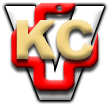 